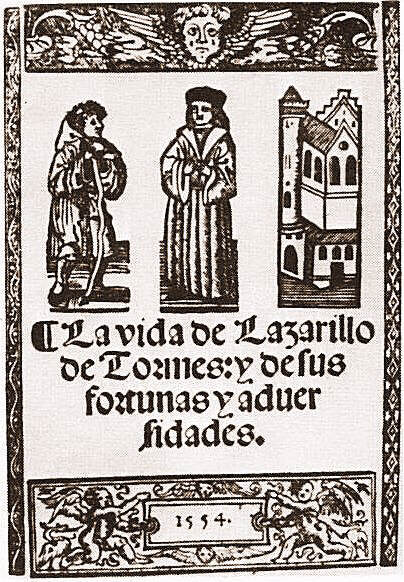 LA VIDA DE LAZARILLO DE TORMES
Y DE SUS FORTUNAS Y ADVERSIDADES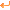 Autor desconocido. Edición de Burgos, 1554. 
Interpolaciones de la edición de Alcalá, 1554.NOTA: este texto ha sido digitalizado por Denis Roland JURADO DÍAZ quién autoriza al lector a utilizarlo libremente, siempre que no sea para fines comerciales, indicando claramente la procedencia del mismo.ÍNDICEPRÓLOGO TRATADO PRIMERO: Cuenta Lázaro su vida, y cuyo hijo fue.TRATADO SEGUNDO: Como Lázaro se asentó con un clérigo, y de las cosas que con él pasó.TRATADO TERCERO: Como Lázaro se asentó con un escudero, y de lo que le acaeció con él.TRATADO CUARTO: Como Lázaro se asentó con un fraile de la Merced, y de lo que le acaeció con él.TRATADO QUINTO: Como Lázaro se asentó con un buldero, y de las cosas que con él pasó.TRATADO SEXTO: Como Lázaro se asentó con un capellán, y lo que con él pasó. TRATADO SÉPTIMO: Como Lázaro se asentó con un alguacil, y de lo que le acaeció con él.PrólogoYo por bien tengo que cosas tan señaladas, y por ventura nunca oídas ni vistas, vengan a noticia de muchos y no se entierren en la sepultura del olvido, pues podría ser que alguno que las lea halle algo que le agrade, y a los que no ahondaren tanto los deleite; y a este propósito dice Plinio que no hay libro, por malo que sea, que no tenga alguna cosa buena; mayormente que los gustos no son todos unos, mas lo que uno no come, otro se pierde por ello. Y así vemos cosas tenidas en poco de algunos, que de otros no lo son. Y esto, para ninguna cosa se debería romper ni echar a mal, si muy detestable no fuese, sino que a todos se comunicase, mayormente siendo sin perjuicio y pudiendo sacar della algún fruto.Porque si así no fuese, muy pocos escribirían para uno solo, pues no se hace sin trabajo, y quieren, ya que lo pasan, ser recompensados, no con dineros, mas con que vean y lean sus obras, y si hay de que, se las alaben; y a este propósito dice Tulio:"La honra cría las artes." ¿Quién piensa que el soldado que es primero del escala, tiene mas aborrecido el vivir? No, por cierto; mas el deseo de alabanza le hace ponerse en peligro; y así, en las artes y letras es lo mesmo. Predica muy bien el presentado, y es hombre que desea mucho el provecho de las animas; mas pregunten a su merced si le pesa cuando le dicen: "¡Oh, que maravillosamente lo ha hecho vuestra reverencia!" Justo muy ruinmente el señor don Fulano, y dio el sayete de armas al truhán, porque le loaba de haber llevado muy buenas lanzas. ¿Que hiciera si fuera verdad?Y todo va desta manera: que confesando yo no ser mas santo que mis vecinos, desta nonada, que en este grosero estilo escribo, no me pesara que hayan parte y se huelguen con ello todos los que en ella algún gusto hallaren, y vean que vive un hombre con tantas fortunas, peligros y adversidades.Suplico a vuestra merced reciba el pobre servicio de mano de quien lo hiciera más rico si su poder y deseo se conformaran. Y pues vuestra merced escribe se le escriba y relate el caso por muy extenso, pareciome no tomalle por el medio, sino por el principio, porque se tenga entera noticia de mi persona, y también porque consideren los que heredaron nobles estados cuán poco se les debe, pues Fortuna fue con ellos parcial, y cuanto mas hicieron los que, siéndoles contraria, con fuerza y mana remando, salieron a buen puerto. Tratado PrimeroCuenta Lázaro su vida, y cuyo hijo fuePues sepa vuestra merced ante todas cosas que a mí llaman Lázaro de Tormes, hijo de Tome González y de Antonia Pérez, naturales de Tejares, aldea de Salamanca. Mi nacimiento fue dentro del río Tormes, por la cual causa tome el sobrenombre, y fue desta manera. Mi padre, que Dios perdone, tenia cargo de proveer una molienda de una acena, que esta ribera de aquel río, en la cual fue molinero mas de quince anos; y estando mi madre una noche en la acena, preñada de mí, tomole el parto y pariome allí: de manera que con verdad puedo decir nacido en el río. Pues siendo yo niño de ocho anos, achacaron a mi padre ciertas sangrías mal hechas en los costales de los que allí a moler venían, por lo que fue preso, y confeso y no negó y padeció persecución por justicia. Espero en Dios que esta en la Gloria, pues el Evangelio los llama bienaventurados. En este tiempo se hizo cierta armada contra moros, entre los cuales fue mi padre, que a la sazón estaba desterrado por el desastre ya dicho, con cargo de acemilero de un caballero que allá fue, y con su señor, como leal criado, feneció su vida.Mi viuda madre, como sin marido y sin abrigo se viese, determino arrimarse a los buenos por ser uno dellos, y vinose a vivir a la ciudad, y alquilo una casilla, y metiose a guisar de comer a ciertos estudiantes, y lavaba la ropa a ciertos mozos de caballos del Comendador de la Magdalena, de manera que fue frecuentando las caballerizas. Ella y un hombre moreno de aquellos que las bestias curaban, vinieron en conocimiento. Este algunas veces se venia a nuestra casa, y se iba a la mañana; otras veces de día llegaba a la puerta, en achaque de comprar huevos, y entrabase en casa. Yo al principio de su entrada, pesabame con el y habiale miedo, viendo el color y mal gesto que tenia; mas de que vi que con su venida mejoraba el comer, fuile queriendo bien, porque siempre traía pan, pedazos de carne, y en el invierno leños, a que nos calentábamos. De manera que, continuando con la posada y conversación, mi madre vino a darme un negrito muy bonito, el cual yo brincaba y ayudaba a calentar. Y acuerdome que, estando el negro de mi padre trebejando con el mozuelo, como el niño veía a mi madre y a mí blancos, y a él no, huía del con miedo para mi madre, y señalando con el dedo decía: "¡Madre, coco!”. Respondió él riendo: "¡Hideputa!"Yo, aunque bien muchacho, note aquella palabra de mi hermanico, y dije entre mí:"¡Cuantos debe de haber en el mundo que huyen de otros porque no se ven a sí mesmos!"Quiso nuestra fortuna que la conversación del Zaide, que así se llamaba, llegó a oídos del mayordomo, y hecha pesquisa, hallose que la mitad por medio de la cebada, que para las bestias le daban, hurtaba, y salvados, lena, almohazas, mandiles, y las mantas y sabanas de los caballos hacia perdidas, y cuando otra cosa no tenía, las bestias desherraba, y con todo esto acudía a mi madre para criar a mi hermanico. No nos maravillemos de un clérigo ni fraile, porque el uno hurta de los pobres y el otro de casa para sus devotas y para ayuda de otro tanto, cuando a un pobre esclavo el amor le animaba a esto. Y probosele cuanto digo y aun más, porque a mí con amenazas me preguntaban, y como niño respondía, y descubría cuanto sabía con miedo, hasta ciertas herraduras que por mandado de mi madre a un herrero vendí. Al triste de mi padrastro azotaron y pringaron, y a mi madre pusieron pena por justicia, sobre el acostumbrado centenario, que en casa del sobredicho Comendador no entrase, ni al lastimado Zaide en la suya acogiese.Por no echar la soga tras el caldero, la triste se esforzó y cumplió la sentencia; y por evitar peligro y quitarse de malas lenguas, se fue a servir a los que al presente vivían en el mesón de la Solana; y allí, padeciendo mil importunidades, se acabo de criar mi hermanico hasta que supo andar, y a mí hasta ser buen mozuelo, que iba a los huéspedes por vino y candelas y por lo demás que me mandaban. En este tiempo vino a posar al mesón un ciego, el cual, pareciendole que yo seria para adestralle, me pidió a mi madre, y ella me encomendó a él, diciéndole como era hijo de un buen hombre, el cual por ensalzar la fe había muerto en la de los Gelves, y que ella confiaba en Dios no saldría peor hombre que mi padre, y que le rogaba me tratase bien y mirase por mi, pues era huérfano. Él le respondió que así lo haría, y que me recibía no por mozo sino por hijo. Y así le comencé a servir y adestrar a mi nuevo y viejo amo.Como estuvimos en Salamanca algunos días, pareciéndole a mi amo que no era la ganancia a su contento, determino irse de allí; y cuando nos hubimos de partir, yo fui a ver a mi madre, y ambos llorando, me dio su bendición y dijo:"Hijo, ya sé que no te veré más. Procura ser bueno, y Dios te guíe. Criado te he y con buen amo te he puesto. Válete por ti.” Y así me fui para mi amo, que esperándome estaba. Salimos de Salamanca, y llegando a la puente, esta a la entrada della un animal de piedra, que casi tiene forma de toro, y el ciego mandome que llegase cerca del animal, y allí puesto, me dijo:"Lázaro, llega el oído a este toro, y oirás gran ruido dentro del.” Yo simplemente llegue, creyendo ser ansí; y como sintió que tenia la cabeza par de la piedra, afirmo recio la mano y diome una gran calabazada en el diablo del toro, que más de tres días me duró el dolor de la cornada, y dijome:"Necio, aprende que el mozo del ciego un punto ha de saber mas que el diablo", y rió mucho la burla.Pareciome que en aquel instante desperté de la simpleza en que como niño dormido estaba. Dije entre mí:"Verdad dice este, que me cumple avivar el ojo y avisar, pues solo soy, y pensar como me sepa valer."Comenzamos nuestro camino, y en muy pocos días me mostró jerigonza, y como me viese de buen ingenio, holgabase mucho, y decía:"Yo oro ni plata no te lo puedo dar, mas avisos para vivir muchos te mostrare."Y fue ansí, que después de Dios este me dio la vida, y siendo ciego me alumbro y adestró en la carrera de vivir. Huelgo de contar a vuestra merced estas niñerías para mostrar cuanta virtud sea saber los hombres subir siendo bajos, y dejarse bajar siendo altos cuanto vicio.Pues tornando al bueno de mi ciego y contando sus cosas, vuestra merced sepa que desde que Dios crío el mundo, ninguno formo más astuto ni sagaz. En su oficio era un águila; ciento y tantas oraciones sabia de coro: un tono bajo, reposado y muy sonable que hacia resonar la iglesia donde rezaba, un rostro humilde y devoto que con muy buen continente ponía cuando rezaba, sin hacer gestos ni visajes con boca ni ojos, como otros suelen hacer. Allende desto, tenia otras mil formas y maneras para sacar el dinero. Decía saber oraciones para muchos y diversos efectos: para mujeres que no parían, para las que estaban de parto, para las que eran malcasadas, que sus maridos las quisiesen bien; echaba pronósticos a las preñadas, si traía hijo o hija. Pues en caso de medicina, decía que Galeno no supo la mitad que él para muela, desmayos, males de madre. Finalmente, nadie le decía padecer alguna pasión, que luego no le decía: "Haced esto, haréis estotro, cosed tal yerba, tomad tal raíz." Con esto andabase todo el mundo tras él, especialmente mujeres, que cuanto les decían creían. Destas sacaba él grandes provechos con las artes que digo, y ganaba mas en un mes que cien ciegos en un ano.Mas también quiero que sepa vuestra merced que, con todo lo que adquiría, jamás tan avariento ni mezquino hombre no vi, tanto que me mataba a mí de hambre, y así no me demediaba de lo necesario. Digo verdad: si con mi sotileza y buenas manas no me supiera remediar, muchas veces me finara de hambre; mas con todo su saber y aviso le contaminaba de tal suerte que siempre, o las mas veces, me cabía lo mas y mejor. Para esto le hacia burlas endiabladas, de las cuales contaré algunas, aunque no todas a mi salvo.Él traía el pan y todas las otras cosas en un fardel de lienzo que por la boca se cerraba con una argolla de hierro y su candado y su llave, y al meter de todas las cosas y sacallas, era con tan gran vigilancia y tanto por contadero, que no bastaba hombre en todo el mundo hacerle menos una migaja; mas yo tomaba aquella lacería que él me daba, la cual en menos de dos bocados era despachada. Después que cerraba el candado y se descuidaba pensando que yo estaba entendiendo en otras cosas, por un poco de costura, que muchas veces del un lado del fardel descosía y tornaba a coser, sangraba el avariento fardel, sacando no por tasa pan, mas buenos pedazos, torreznos y longaniza; y ansí buscaba conveniente tiempo para rehacer, no la chaza, sino la endiablada falta que el mal ciego me faltaba. Todo lo que podía sisar y hurtar, traía en medias blancas; y cuando le mandaban rezar y le daban blancas, como él carecía de vista, no había el que se la daba amagado con ella, cuando yo la tenia lanzada en la boca y la media aparejada, que por presto que el echaba la mano, ya iba de mi cambio aniquilada en la mitad del justo precio. Quejabaseme el mal ciego, porque al tiento luego conocía y sentía que no era blanca entera, y decía:"¿Que diablo es esto, que después que conmigo estas no me dan sino medias blancas, y de antes una blanca y un maravedí hartas veces me pagaban? En ti debe estar esta desdicha."También él abreviaba el rezar y la mitad de la oración no acababa, porque me tenia mandado que en yéndose el que la mandaba rezar, le tirase por el cabo del capuz. Yo así lo hacia. Luego él tornaba a dar voces, diciendo: "¿Mandan rezar tal y tal oración?", como suelen decir. Usaba poner cabe si un jarrillo de vino cuando comíamos, y yo muy de presto le asía y daba un par de besos callados y tornabale a su lugar. Mas turome poco, que en los tragos conocía la falta, y por reservar su vino a salvo nunca después desamparaba el jarro, antes lo tenía por el asa asido; mas no había piedra imán que así trajese a sí como yo con una paja larga de centeno, que para aquel menester tenia hecha, la cual metiéndola en la boca del jarro, chupando el vino lo dejaba a buenas noches. Mas como fuese el traidor tan astuto, pienso que me sintió, y dende en adelante mudo propósito, y asentaba su jarro entre las piernas, y atapabale con la mano, y ansí bebía seguro. Yo, como estaba hecho al vino, moría por él, y viendo que aquel remedio de la paja no me aprovechaba ni valía, acorde en el suelo del jarro hacerle una fuentecilla y agujero sotil, y delicadamente con una muy delgada tortilla de cera taparlo, y al tiempo de comer, fingiendo haber frío, entrábame entre las piernas del triste ciego a calentarme en la pobrecilla lumbre que teníamos, y al calor della luego derretida la cera, por ser muy poca, comenzaba la fuentecilla a destillarme en la boca, la cual yo de tal manera ponía que maldita la gota se perdía. Cuando el pobreto iba a beber, no hallaba nada: espantabase, maldecía, daba al diablo el jarro y el vino, no sabiendo que podía ser."No diréis, tío, que os lo bebo yo -decía-, pues no le quitáis de la mano."Tantas vueltas y tiento dio al jarro, que hallo la fuente y cayo en la burla; mas así lo disimulo como si no lo hubiera sentido, y luego otro día, teniendo yo rezumando mi jarro como solía, no pensando en el daño que me estaba aparejado ni que el mal ciego me sentía, senteme como solía, estando recibiendo aquellos dulces tragos, mi cara puesta hacia el cielo, un poco cerrados los ojos por mejor gustar el sabroso licor, sintió el desesperado ciego que agora tenia tiempo de tomar de mi venganza y con toda su fuerza, alzando con dos manos aquel dulce y amargo jarro, le dejo caer sobre mi boca, ayudándose, como digo, con todo su poder, de manera que el pobre Lázaro, que de nada desto se guardaba, antes, como otras veces, estaba descuidado y gozoso, verdaderamente me pareció que el cielo, con todo lo que en él hay, me había caído encima. Fue tal el golpecillo, que me desatino y saco de sentido, y el jarrazo tan grande, que los pedazos del se me metieron por la cara, rompiéndomela por muchas partes, y me quebró los dientes, sin los cuales hasta hoy día me quede.Desde aquella hora quise mal al mal ciego, y aunque me quería y regalaba y me curaba, bien vi que se había holgado del cruel castigo. Lavome con vino las roturas que con los pedazos del jarro me había hecho, y sonriéndose decía: "¿Que te parece, Lázaro? Lo que te enfermo te sana y da salud", y otros donaires que a mi gusto no lo eran.Ya que estuve medio bueno de mi negra trepa y cardenales, considerando que a pocos golpes tales el cruel ciego ahorraría de mí, quise yo ahorrar del; mas no lo hice tan presto por hacello mas a mí salvo y provecho. Y aunque yo quisiera asentar mi corazón y perdonalle el jarrazo, no daba lugar el maltratamiento que el mal ciego dende allí adelante me hacia, que sin causa ni razón me hería, dándome coscorrones y repelándome. Y si alguno le decía por que me trataba tan mal, luego contaba el cuento del jarro, diciendo:"¿Pensareis que este mi mozo es algún inocente? Pues oíd si el demonio ensayara otra tal hazaña."Santiguándose los que lo oían, decían: "¡Mira, quien pensara de un muchacho tan pequeño tal ruindad!", y reían mucho el artificio, y decianle: "Castigadlo, castigadlo, que de Dios lo habréis."Y él con aquello nunca otra cosa hacia. Y en esto yo siempre le llevaba por los peores caminos, y adrede, por le hacer mal y daño: si había piedras, por ellas, si lodo, por lo mas alto; que aunque yo no iba por lo mas enjuto, holgabame a mí de quebrar un ojo por quebrar dos al que ninguno tenia. Con esto siempre con el cabo alto del tiento me atentaba el colodrillo, el cual siempre traía lleno de tolondrones y pelado de sus manos; y aunque yo juraba no lo hacer con malicia, sino por no hallar mejor camino, no me aprovechaba ni me creía mas: tal era el sentido y el grandísimo entendimiento del traidor.Y porque vea vuestra merced a cuanto se extendía el ingenio deste astuto ciego, contare un caso de muchos que con él me acaecieron, en el cual me parece dio bien a entender su gran astucia. Cuando salimos de Salamanca, su motivo fue venir a tierra de Toledo, porque decía ser la gente más rica, aunque no muy limosnera. Arrimabase a este refrán: "Mas da el duro que el desnudo." Y venimos a este camino por los mejores lugares. Donde hallaba buena acogida y ganancia, deteniamonos; donde no, a tercero día hacíamos Sant Juan.Acaeció que llegando a un lugar que llaman Almorox, al tiempo que cogían las uvas, un vendimiador le dio un racimo dellas en limosna, y como suelen ir los cestos maltratados y también porque la uva en aquel tiempo esta muy madura, desgranabasele el racimo en la mano; para echarlo en el fardel tornabase mosto, y lo que a él se llegaba. Acordó de hacer un banquete, ansí por no lo poder llevar como por contentarme, que aquel día me había dado muchos rodillazos y golpes. Sentamonos en un valladar y dijo:"Agora quiero yo usar contigo de una liberalidad, y es que ambos comamos este racimo de uvas, y que hayas del tanta parte como yo. Partillo hemos desta manera:tú picaras una vez y yo otra; con tal que me prometas no tomar cada vez mas de una uva, yo haré lo mesmo hasta que lo acabemos, y desta suerte no habrá engaño."Hecho ansí el concierto, comenzamos; mas luego al segundo lance; el traidor mudo de propósito y comenzó a tomar de dos en dos, considerando que yo debería hacer lo mismo. Como vi que él quebraba la postura, no me contente ir a la par con él, mas aun pasaba adelante: dos a dos, y tres a tres, y como podía las comía. Acabado el racimo, estuvo un poco con el escobajo en la mano y meneando la cabeza dijo:"Lázaro, engañado me has: jurare yo a Dios que has tu comido las uvas tres a tres.""No comí -dije yo- más ¿por qué sospecháis eso?” Respondió el sagacísimo ciego:"¿Sabes en que veo que las comiste tres a tres? En que comía yo dos a dos y callabas." , a lo cual yo no respondí. Yendo que íbamos ansí por debajo de unos soportales en Escalona, adonde a la sazón estábamos en casa de un zapatero, había muchas sogas y otras cosas que de esparto se hacen, y parte dellas dieron a mi amo en la cabeza; el cual, alzando la mano, toco en ellas, y viendo lo que era dijome:"Anda presto, muchacho; salgamos de entre tan mal manjar, que ahoga sin comerlo."Yo, que bien descuidado iba de aquello, mire lo que era, y como no vi sino sogas y cinchas, que no era cosa de comer, dijele:"Tío, ¿por qué decís eso?"Respondiome:"Calla, sobrino; según las manas que llevas, lo sabrás y veras como digo verdad."Y ansí pasamos adelante por el mismo portal y llegamos a un mesón, a la puerta del cual había muchos cuernos en la pared, donde ataban los recueros sus bestias. Y como iba tentando si era allí el mesón, adonde él rezaba cada día por la mesonera la oración de la emparedada, asió de un cuerno, y con un gran suspiro dijo:"¡Oh, mala cosa, peor que tienes la hechura! !¡De cuantos eres deseado poner tu nombre sobre cabeza ajena y de cuan pocos tenerte ni aun oír tu nombre, por ninguna veía!” Como le oí lo que decía, dije:"Tío, ¿qué es eso que decís?""Calla, sobrino, que algún día te dará este, que en la mano tengo, alguna mala comida y cena.""No le comeré yo -dije- y no me la dará.""Yo te digo verdad; si no, verlo has, si vives."Y ansí pasamos adelante hasta la puerta del mesón, adonde pluguiere a Dios nunca allá llegáramos, según lo que me sucedía en él.Era todo lo mas que rezaba por mesoneras y por bodegoneras y turroneras y rameras y ansí por semejantes mujercillas, que por hombre casi nunca le vi decir oración.Reime entre mi, y aunque muchacho note mucho la discreta consideración del ciego.Mas por no ser prolijo dejo de contar muchas cosas, así graciosas como de notar, que con este mi primer amo me acaecieron, y quiero decir el despidiente y con el acabar.Estábamos en Escalona, villa del duque della, en un mesón, y diome un pedazo de longaniza que la asase. Ya que la longaniza había pringado y comidose las pringadas, saco un maravedí de la bolsa y mando que fuese por el de vino a la taberna. Pusome el demonio el aparejo delante los ojos, el cual, como suelen decir, hace al ladrón, y fue que había cabe el fuego un nabo pequeño, larguillo y ruinoso, y tal que, por no ser para la olla, debió ser echado allí. Y como al presente nadie estuviese sino el y yo solos, como me vi con apetito goloso, habiéndome puesto dentro el sabroso olor de la longaniza, del cual solamente sabia que había de gozar, no mirando que me podría suceder, pospuesto todo el temor por cumplir con el deseo, en tanto que el ciego sacaba de la bolsa el dinero, saque la longaniza y muy presto metí el sobredicho nabo en el asador, el cual mi amo, dándome el dinero para el vino, tomo y comenzó a dar vueltas al fuego, queriendo asar al que de ser cocido por sus deméritos había escapado.Yo fui por el vino, con el cual no tarde en despachar la longaniza, y cuando vine halle al pecador del ciego que tenia entre dos rebanadas apretado el nabo, al cual aun no había conocido por no lo haber tentado con la mano. Como tomase las rebanadas y mordiese en ellas pensando también llevar parte de la longaniza, hallose en frío con el frío nabo. Alterose y dijo:"¿Que es esto, Lazarillo?""¡Lacerado de mí! -dije yo-. ?¿Si queréis a mi echar algo? ?¿Yo no vengo de traer el vino? Alguno estaba ahí, y por burlar haría esto.""No, no -dijo él-, que yo no he dejado el asador de la mano; no es posible "Yo torne a jurar y perjurar que estaba libre de aquel trueco y cambio; mas poco me aprovecho, pues a las astucias del maldito ciego nada se le escondía. Levantose y asiome por la cabeza, y llegose a olerme; y como debió sentir el huelgo, a uso de buen podenco, por mejor satisfacerse de la verdad, y con la gran agonía que llevaba, asiéndome con las manos, abriame la boca mas de su derecho y desatentadamente metía la nariz, la cual el tenia luenga y afilada, y a aquella sazón con el enojo se habían aumentado un palmo, con el pico de la cual me llego a la gulilla. Y con esto y con el gran miedo que tenia, y con la brevedad del tiempo, la negra longaniza aun no había hecho asiento en el estomago, y lo más principal, con el destiento de la cumplidísima nariz medio cuasi ahogándome, todas estas cosas se juntaron y fueron causa que el hecho y golosina se manifestase y lo suyo fuese devuelto a su dueño: de manera que antes que el mal ciego sacase de mi boca su trompa, tal alteración sintió mi estomago que le dio con el hurto en ella, de suerte que su nariz y la negra malmascada longaniza a un tiempo salieron de mi boca. ¡Oh, gran Dios, quien estuviera aquella hora sepultado, que muerto ya lo estaba! Fue tal el coraje del perverso ciego que, si al ruido no acudieran, pienso no me dejara con la vida. Sacaronme de entre sus manos, dejándoselas llenas de aquellos pocos cabellos que tenia, arañada la cara y rascuñado el pescuezo y la garganta; y esto bien lo merecía, pues por su maldad me venían tantas persecuciones.Contaba el mal ciego a todos cuantos allí se allegaban mis desastres, y dabales cuenta una y otra vez, así de la del jarro como de la del racimo, y agora de lo presente. Era la risa de todos tan grande que toda la gente que por la calle pasaba entraba a ver la fiesta; mas con tanta gracia y donaire recontaba el ciego mis hazañas que, aunque yo estaba tan maltratado y llorando, me parecía que hacia sinjusticia en no se las reír.Y en cuanto esto pasaba, a la memoria me vino una cobardía y flojedad que hice, por que me maldecía, y fue no dejalle sin narices, pues tan buen tiempo tuve para ello que la mitad del camino estaba andado; que con solo apretar los dientes se me quedaran en casa, y con ser de aquel malvado, por ventura lo retuviera mejor mi estomago que retuvo la longaniza, y no pareciendo ellas pudiera negar la demanda. Pluguiera a Dios que lo hubiera hecho, que eso fuera así que así. Hicieronnos amigos la mesonera y los que allí estaban, y con el vino que para beber le había traído, lavaronme la cara y la garganta, sobre lo cual discantaba el mal ciego donaires, diciendo:"Por verdad, mas vino me gasta este mozo en lavatorios al cabo del ano que yo bebo en dos. A lo menos, Lázaro, eres en mas cargo al vino que a tu padre, porque él una vez te engendro, mas el vino mil te ha dado la vida."Y luego contaba cuantas veces me había descalabrado y arpado la cara, y con vino luego sanaba."Yo te digo -dijo- que si un hombre en el mundo ha de ser bienaventurado con vino, que serás tú."Y reían mucho los que me lavaban con esto, aunque yo renegaba. Mas el pronostico del ciego no salió mentiroso, y después acá muchas veces me acuerdo de aquel hombre, que sin duda debía tener espíritu de profecía, y me pesa de los sinsabores que le hice, aunque bien se lo pague, considerando lo que aquel día me dijo salirme tan verdadero como adelante vuestra merced oirá.Visto esto y las malas burlas que el ciego burlaba de mí, determine de todo en todo dejalle, y como lo traía pensado y lo tenía en voluntad, con este postrer juego que me hizo afírmelo más. Y fue ansí, que luego otro día salimos por la villa a pedir limosna, y había llovido mucho la noche antes; y porque el día también llovía, y andaba rezando debajo de unos portales que en aquel pueblo había, donde no nos mojamos; mas como la noche se venía y el llover no cesaba, dijome el ciego:"Lázaro, esta agua es muy porfiada, y cuanto la noche mas cierra, más recia. Acojámonos a la posada con tiempo."Para ir allá, habíamos de pasar un arroyo que con la mucha agua iba grande. Yo le dije:"Tío, el arroyo va muy ancho; mas si queréis, yo veo por donde travesemos mas aína sin nos mojar, porque se estrecha allí mucho, y saltando pasaremos a pie enjuto."Pareciole buen consejo y dijo:"Discreto eres; por esto te quiero bien. Llévame a ese lugar donde el arroyo se ensangosta, que agora es invierno y sabe mal el agua, y más llevar los pies mojados."Yo, que vi el aparejo a mi deseo, saquele debajo de los portales, y llevelo derecho de un pilar o poste de piedra que en la plaza estaba, sobre la cual y sobre otros cargaban saledizos de aquellas casas, y digole: "Tío, este es el paso mas angosto que en el arroyo hay."Como llovía recio, y el triste se mojaba, y con la priesa que llevábamos de salir del agua que encima de nos caía, y lo más principal, porque Dios le cegó aquella hora el entendimiento (fue por darme del venganza), creyose de mí y dijo:"Ponme bien derecho, y salta tú el arroyo."Yo le puse bien derecho enfrente del pilar, y doy un salto y póngome detrás del poste como quien espera tope de toro, y dijele:"¡Sus! Salta todo lo que podáis, porque deis deste cabo del agua. "Aun apenas lo había acabado de decir cuando se abalanza el pobre ciego como cabrón, y de toda su fuerza arremete, tomando un paso atrás de la corrida para hacer mayor salto, y da con la cabeza en el poste, que sonó tan recio como si diera con una gran calabaza, y cayo luego para atrás, medio muerto y hendida la cabeza."¿Cómo, y oliste la longaniza y no el poste? ¡Ole! ¡Ole! -le dije yo. Y dejele en poder de mucha gente que lo había ido a socorrer, y tome la puerta de la villa en los pies de un trote, y antes que la noche viniese di conmigo en Torrijos. No supe mas lo que Dios del hizo, ni cure de lo saber. Tratado SegundoComo Lázaro se asentó con un clérigo, y de las cosas que con él pasóOtro día, no pareciéndome estar allí seguro, fuime a un lugar que llaman Maqueda, adonde me toparon mis pecados con un clérigo que, llegando a pedir limosna, me pregunto si sabia ayudar a misa. Yo dije que si, como era verdad; que, aunque maltratado, mil cosas buenas me mostró el pecador del ciego, y una dellas fue esta. Finalmente, el clérigo me recibió por suyo. Escape del trueno y di en el relámpago, porque era el ciego para con este un Alejandro Magno, con ser la mesma avaricia, como he contado. No digo mas sino que toda la lacería del mundo estaba encerrada en este. No sé si de su cosecha era, o lo había anexado con el habito de clerecía.Él tenia un arcaz viejo y cerrado con su llave, la cual traía atada con un agujeta del paletoque, y en viniendo el bodigo de la iglesia, por su mano era luego allí lanzado, y tornada a cerrar el arca. Y en toda la casa no había ninguna cosa de comer, como suele estar en otras: algún tocino colgado al humero, algún queso puesto en alguna tabla o en el armario, algún canastillo con algunos pedazos de pan que de la mesa sobran; que me parece a mí que aunque dello no me aprovechara, con la vista dello me consolara. Solamente había una horca de cebollas, y tras la llave en una cámara en lo alto de la casa. Destas tenia yo de ración una para cada cuatro días; y cuando le pedía la llave para ir por ella, si alguno estaba presente, echaba mano al falsopeto y con gran continencia la desataba y me la daba diciendo: "Toma, y vuélvela luego, y no hagáis sino golosinar", como si debajo della estuvieran todas las conservas de Valencia, con no haber en la dicha cámara, como dije, maldita la otra cosa que las cebollas colgadas de un clavo, las cuales el tenia tan bien por cuenta, que si por malos de mis pecados me desmandara a mas de mi tasa, me costara caro. Finalmente, yo me finaba de hambre. Pues, ya que conmigo tenia poca caridad, consigo usaba más. Cinco blancas de carne era su ordinario para comer y cenar. Verdad es que partía conmigo del caldo, que de la carne, ¡tan blanco el ojo!, sino un poco de pan, y pluguiera a Dios que me demediara. Los sábados comense en esta tierra cabezas de carnero, y enviabame por una que costaba tres maravedís. Aquella le cocía y comía los ojos y la lengua y el cogote y sesos y la carne que en las quijadas tenia, y dabame todos los huesos roídos, y dabamelos en el plato, diciendo:"Toma, come, triunfa, que para ti es el mundo. Mejor vida tienes que el Papa.""¡Tal te la dé Dios!", decía yo paso entre mí.A cabo de tres semanas que estuve con él, vine a tanta flaqueza que no me podía tener en las piernas de pura hambre. Vime claramente ir a la sepultura, si Dios y mi saber no me remediaran. Para usar de mis manas no tenía aparejo, por no tener en que dalle salto; y aunque algo hubiera, no podía cegalle, como hacia al que Dios perdone, si de aquella calabazada feneció, que todavía, aunque astuto, con faltalle aquel preciado sentido no me sentía; mas estotro, ninguno hay que tan aguda vista tuviese como él tenia. Cuando al ofertorio estábamos, ninguna blanca en la concha caía que no era del registrada: el un ojo tenia en la gente y el otro en mis manos. Bailabanle los ojos en el casco como si fueran de azogue. Cuantas blancas ofrecían tenia por cuenta; y acabado el ofrecer, luego me quitaba la concheta y la ponía sobre el altar. No era yo señor de asirle una blanca todo el tiempo que con él viví o, por mejor decir, morí. De la taberna nunca le traje una blanca de vino, mas aquel poco que de la ofrenda había metido en su arcaz compasaba de tal forma que le duraba toda la semana, y por ocultar su gran mezquindad deciame:"Mira, mozo, los sacerdotes han de ser muy templados en su comer y beber, y por esto yo no me desmando como otros."Mas el lacerado mentía falsamente, porque en cofradías y mortuorios que rezamos, a costa ajena comía como lobo y bebía mas que un saludador. Y porque dije de mortuorios, Dios me perdone, que jamás fui enemigo de la naturaleza humana sino entonces, y esto era porque comíamos bien y me hartaban. Deseaba y aun rogaba a Dios que cada día matase el suyo. Y cuando dábamos sacramento a los enfermos, especialmente la extrema unción, como manda el clérigo rezar a los que están allí, yo cierto no era el postrero de la oración, y con todo mi corazón y buena voluntad rogaba al Señor, no que la echase a la parte que más servido fuese, como se suele decir, mas que le llevase de aqueste mundo. Y cuando alguno de estos escapaba, ¡Dios me lo perdone!, que mil veces le daba al diablo. Y el que se moría otras tantas bendiciones llevaba de mí dichas. Porque en todo el tiempo que allí estuve, que seria cuasi seis meses, solas veinte personas fallecieron, y estas bien creo que las mate yo o, por mejor decir, murieron a mi recuesta; porque viendo el Señor mi rabiosa y continua muerte, pienso que holgaba de matarlos por darme a mi vida. Mas de lo que al presente padecía, remedio no hallaba, que si el día que enterrábamos yo vivía, los días que no había muerto, por quedar bien vezado de la hartura, tornando a mi cuotidiana hambre, mas lo sentía. De manera que en nada hallaba descanso, salvo en la muerte, que yo también para mí como para los otros deseaba algunas veces; mas no la vía, aunque estaba siempre en mi.Pensé muchas veces irme de aquel mezquino amo, mas por dos cosas lo dejaba: la primera, por no me atrever a mis piernas, por temer de la flaqueza que de pura hambre me venia; y la otra, consideraba y decía:"Yo he tenido dos amos: el primero traíame muerto de hambre y, dejándole, topé con estotro, que me tiene ya con ella en la sepultura. Pues si deste desisto y doy en otro mas bajo, ¿qué será sino fenecer?"Con esto no me osaba menear, porque tenia por fe que todos los grados había de hallar mas ruines. Y a abajar otro punto, no sonara Lázaro ni se oyera en el mundo.Pues, estando en tal aflicción, cual plega al Señor librar della a todo fiel cristiano, y sin saber darme consejo, viéndome ir de mal en peor, un día que el cuitado ruin y lacerado de mi amo había ido fuera del lugar, llegose acaso a mi puerta un calderero, el cual yo creo que fue ángel enviado a mi por la mano de Dios en aquel habito. Preguntome si tenia algo que adobar."En mi teniades bien que hacer, y no hariades poco si me remediasedes", dije paso, que no me oyó. Mas como no era tiempo de gastarlo en decir gracias, alumbrado por el Spiritu Santo, le dije:"Tío, una llave de este arcaz he perdido, y temo mi señor me azote. Por vuestra vida, veáis si en esas que traéis hay alguna que le haga, que yo os lo pagare."Comenzó a probar el angélico calderero una y otra de un gran sartal que dellas traía, y yo ayudalle con mis flacas oraciones. Cuando no me cato, veo en figura de panes, como dicen, la cara de Dios dentro del arcaz; y, abierto, dijele:"Yo no tengo dineros que os dar por la llave, mas tomad de ahí el pago."El tomo un bodigo de aquellos, el que mejor le pareció, y dándome mi llave se fue muy contento, dejándome mas a mí. Mas no toque en nada por el presente, porque no fuese la falta sentida, y aun, porque me vi de tanto bien señor, pareciome que la hambre no se me osaba allegar. Vino el mísero de mi amo, y quiso Dios no miro en la oblada que el ángel había llevado.Y otro día, en saliendo de casa, abro mi paraíso panal, y tomo entre las manos y dientes un bodigo, y en dos credos le hice invisible, no se me olvidando el arca abierta; y comienzo a barrer la casa con mucha alegría, pareciéndome con aquel remedio remediar dende en adelante la triste vida. Y así estuve con ello aquel día y otro gozoso. Mas no estaba en mi dicha que me durase mucho aquel descanso, porque luego al tercer día me vino la terciana derecha, y fue que veo a deshora al que me mataba de hambre sobre nuestro arcaz volviendo y revolviendo, contando y tornando a contar los panes.Yo disimulaba, y en mi secreta oración y devociones y plegarias decía: "¡Sant Juan y ciégale!"Después que estuvo un gran rato echando la cuenta, por días y dedos contando, dijo:"Si no tuviera a tan buen recaudo esta arca, yo dijera que me habían tomado della panes; pero de hoy mas, solo por cerrar la puerta a la sospecha, quiero tener buena cuenta con ellos: nueve quedan y un pedazo.""¡Nuevas malas te dé Dios!", dije yo entre mí.Pareciome con lo que dijo pasarme el corazón con saeta de montero, y comenzome el estomago a escarbar de hambre, viéndose puesto en la dieta pasada. Fue fuera de casa; yo, por consolarme, abro el arca, y como vi el pan, comencelo de adorar, no osando recebillo. Contelos, si a dicha el lacerado se errara, y halle su cuenta más verdadera que yo quisiera. Lo mas que yo pude hacer fue dar en ellos mil besos y, lo más delicado que yo pude, del partido partí un poco al pelo que él estaba; y con aquel pase aquel día, no tan alegre como el pasado.Mas como la hambre creciese, mayormente que tenia el estomago hecho a mas pan aquellos dos o tres días ya dichos, moría mala muerte; tanto, que otra cosa no hacia en viéndome solo sino abrir y cerrar el arca y contemplar en aquella cara de Dios, que ansí dicen los niños. Mas el mesmo Dios, que socorre a los afligidos, viéndome en tal estrecho, trujo a mi memoria un pequeño remedio; que, considerando entre mí, dije:"Este arqueton es viejo y grande y roto por algunas partes, aunque pequeños agujeros. Puedese pensar que ratones, entrando en él, hacen daño a este pan. Sacarlo entero no es cosa conveniente, porque vera la falta el que en tanta me hace vivir. Esto bien se sufre."Y comienzo a desmigajar el pan sobre unos no muy costosos manteles que allí estaban; y tomo uno y dejo otro, de manera que en cada cual de tres o cuatro desmigaje su poco; después, como quien toma gragea, lo comí, y algo me consolé. Mas él, como viniese a comer y abriese el arca, vio el mal pesar, y sin duda creyó ser ratones los que el daño habían hecho, porque estaba muy al propio contrahecho de como ellos lo suelen hacer. Miro todo el arcaz de un cabo a otro y viole ciertos agujeros por do sospechaba habían entrado. Llamome, diciendo:"¡Lázaro! ¡Mira, mira que persecución ha venido aquesta noche por nuestro pan!"Yo hiceme muy maravillado, preguntándole que seria."¡Que ha de ser! -dijo él-. Ratones, que no dejan cosa a vida."Pusimonos a comer, y quiso Dios que aun en esto me fue bien, que me cupo mas pan que la lacería que me solía dar, porque rayo con un cuchillo todo lo que pensó ser ratonado, diciendo:"Comete eso, que el ratón cosa limpia es."Y así aquel día, añadiendo la ración del trabajo de mis manos, o de mis unas, por mejor decir, acabamos de comer, aunque yo nunca empezaba. Y luego me vino otro sobresalto, que fue verle andar solicito, quitando clavos de las paredes y buscando tablillas, con las cuales clavo y cerro todos los agujeros de la vieja arca."¡Oh, Señor mío! -dije yo entonces-, ¡a cuanta miseria y fortuna y desastres estamos puestos los nacidos, y cuan poco duran los placeres de esta nuestra trabajosa vida! Heme aquí que pensaba con este pobre y triste remedio remediar y pasar mi laceria, y estaba ya cuanto que alegre y de buena ventura; mas no quiso mi desdicha, despertando a este lacerado de mi amo y poniéndole mas diligencia de la que el de suyo se tenia (pues los míseros por la mayor parte nunca de aquella carecen), agora, cerrando los agujeros del arca, cierrase la puerta a mi consuelo y la abriese a mis trabajos."Así lamentaba yo, en tanto que mi solicito carpintero con muchos clavos y tablillas dio fin a sus obras, diciendo: "Agora, donos traidores ratones, convieneos mudar propósito, que en esta casa mala medra tenéis."De que salió de su casa, voy a ver la obra y halle que no dejo en la triste y vieja arca agujero ni aun por donde le pudiese entrar un mosquito. Abro con mi desaprovechada llave, sin esperanza de sacar provecho, y vi los dos o tres panes comenzados, los que mi amo creyó ser ratonados, y dellos todavía saque alguna laceria, tocándolos muy ligeramente, a uso de esgrimidor diestro. Como la necesidad sea tan gran maestra, viéndome con tanta, siempre, noche y día, estaba pensando la manera que ternia en sustentar el vivir; y pienso, para hallar estos negros remedios, que me era luz la hambre, pues dicen que el ingenio con ella se avisa y al contrario con la hartura, y así era por cierto en mi.Pues estando una noche desvelado en este pensamiento, pensando como me podría valer y aprovecharme del arcaz, sentí que mi amo dormía, porque lo mostraba con roncar y en unos resoplidos grandes que daba cuando estaba durmiendo. Levanteme muy quedito y, habiendo en el día pensado lo que había de hacer y dejado un cuchillo viejo que por allí andaba en parte do le hallase, voyme al triste arcaz, y por do había mirado tener menos defensa le acometí con el cuchillo, que a manera de barreno del use. Y como la antiquísima arca, por ser de tantos anos, la hallase sin fuerza y corazón, antes muy blanda y carcomida, luego se me rindió, y consintió en su costado por mi remedio un buen agujero. Esto hecho, abro muy paso la llagada arca y, al tiento, del pan que halle partido hice según deyuso esta escrito. Y con aquello algún tanto consolado, tornando a cerrar, me volví a mis pajas, en las cuales repose y dormí un poco, lo cual yo hacia mal, y echabalo al no comer; y ansí seria, porque cierto en aquel tiempo no me debían de quitar el sueno los cuidados del rey de Francia.Otro día fue por el señor mi amo visto el daño así del pan como del agujero que yo había hecho, y comenzó a dar a los diablos los ratones y decir: "¿Que diremos a esto? ¡Nunca haber sentido ratones en esta casa sino agora!" Y sin duda debía de decir verdad; porque si casa había de haber en el reino justamente de ellos privilegiada, aquella de razón había de ser, porque no suelen morar donde no hay que comer. Torna a buscar clavos por la casa y por las paredes y tablillas a atapárselos. Venida la noche y su reposo, luego era yo puesto en pie con mi aparejo, y cuantos él tapaba de día, destapaba yo de noche. En tal manera fue, y tal priesa nos dimos, que sin duda por esto se debió decir: "Donde una puerta se cierra, otra se abre." Finalmente, parecíamos tener a destajo la tela de Penélope, pues cuanto él tejía de día, rompía yo de noche; ca en pocos días y noches pusimos la pobre despensa de tal forma, que quien quisiera propiamente della hablar, mas corazas viejas de otro tiempo que no arcaz la llamara, según la clavazón y tachuelas sobre sí tenia.De que vio no le aprovechar nada su remedio, dijo:"Este arcaz esta tan maltratado y es de madera tan vieja y flaca, que no habrá ratón a quien se defienda; y va ya tal que, si andamos mas con él, nos dejara sin guarda; y aun lo peor, que aunque hace poca, todavía hará falta faltando, y me pondrá en costa de tres o cuatro reales. El mejor remedio que hallo, pues el de hasta aquí no aprovecha, armare por de dentro a estos ratones malditos."Luego busco prestada una ratonera, y con cortezas de queso que a los vecinos pedía, contino el gato estaba armado dentro del arca, lo cual era para mi singular auxilio; porque, puesto caso que yo no había menester muchas salsas para comer, todavía me holgaba con las cortezas del queso que de la ratonera sacaba, y sin esto no perdonaba el ratonar del bodigo.Como hallase el pan ratonado y el queso comido y no cayese el ratón que lo comía, dabase al diablo, preguntaba a los vecinos que podría ser comer el queso y sacarlo de la ratonera, y no caer ni quedar dentro el ratón, y hallar caída la trampilla del gato. Acordaron los vecinos no ser el ratón el que este daño hacia, porque no fuera menos de haber caído alguna vez. Dijole un vecino:"En vuestra casa yo me acuerdo que solía andar una culebra, y esta debe ser sin duda. Y lleva razón que, como es larga, tiene lugar de tomar el cebo; y aunque la coja la trampilla encima, como no entre toda dentro, tornase a salir."Cuadro a todos lo que aquel dijo, y altero mucho a mi amo; y dende en adelante no dormía tan a sueno suelto, que cualquier gusano de la madera que de noche sonase, pensaba ser la culebra que le roía el arca. Luego era puesto en pie, y con un garrote que a la cabecera, desde que aquello le dijeron, ponía, daba en la pecadora del arca grandes garrotazos, pensando espantar la culebra. A los vecinos despertaba con el estruendo que hacia, y a mi no me dejaba dormir. Ibase a mis pajas y trastornabalas, y a mí con ellas, pensando que se iba para mí y se envolvía en mis pajas o en mi sayo, porque le decían que de noche acaecía a estos animales, buscando calor, irse a las cunas donde están criaturas y aun mordellas y hacerles peligrar. Yo las mas veces hacia del dormido, y en las manas deciame él:"Esta noche, mozo, ¿no sentiste nada? Pues tras la culebra anduve, y aun pienso se ha de ir para ti a la cama, que son muy frías y buscan calor.""Plega a Dios que no me muerda -decía yo-, que harto miedo le tengo."De esta manera andaba tan elevado y levantado del sueno, que, mi fe, la culebra (o culebro, por mejor decir) no osaba roer de noche ni levantarse al arca; mas de día, mientras estaba en la iglesia o por el lugar, hacia mis saltos: los cuales danos viendo él y el poco remedio que les podía poner, andaba de noche, como digo, hecho trasgo.Yo hube miedo que con aquellas diligencias no me topase con la llave que debajo de las pajas tenia, y pareciome lo mas seguro metella de noche en la boca. Porque ya, desde que viví con el ciego, la tenia tan hecha bolsa que me acaeció tener en ella doce o quince maravedís, todo en medias blancas, sin que me estorbasen el comer; porque de otra manera no era señor de una blanca que el maldito ciego no cayese con ella, no dejando costura ni remiendo que no me buscaba muy a menudo. Pues ansí, como digo, metía cada noche la llave en la boca, y dormía sin recelo que el brujo de mi amo cayese con ella; mas cuando la desdicha ha de venir, por demás es diligencia. Quisieron mis hados, o por mejor decir mis pecados, que una noche que estaba durmiendo, la llave se me puso en la boca, que abierta debía tener, de tal manera y postura, que el aire y resoplo que yo durmiendo echaba salía por lo hueco de la llave, que de canuto era, y silbaba, según mi desastre quiso, muy recio, de tal manera que el sobresaltado de mi amo lo oyó y creyó sin duda ser el silbo de la culebra; y cierto lo debía parecer.Levantose muy paso con su garrote en la mano, y al tiento y sonido de la culebra se llego a mí con mucha quietud, por no ser sentido de la culebra; y como cerca se vio, pensó que allí en las pajas do yo estaba echado, al calor mío se había venido. Levantando bien el palo, pensando tenerla debajo y darle tal garrotazo que la matase, con toda su fuerza me descargo en la cabeza un tan gran golpe, que sin ningún sentido y muy mal descalabrado me dejo.Como sintió que me había dado, según yo debía hacer gran sentimiento con el fiero golpe, contaba el que se había llegado a mí y dándome grandes voces, llamándome, procuro recordarme. Mas como me tocase con las manos, tentó la mucha sangre que se me iba, y conoció el daño que me había hecho, y con mucha priesa fue a buscar lumbre. Y llegando con ella, hallome quejando, todavía con mi llave en la boca, que nunca la desampare, la mitad fuera, bien de aquella manera que debía estar al tiempo que silbaba con ella.Espantado el matador de culebras que podría ser aquella llave, mirola, sacándomela del todo de la boca, y vio lo que era, porque en las guardas nada de la suya diferenciaba. Fue luego a proballa, y con ella probo el maleficio. Debió de decir el cruel cazador: "El ratón y culebra que me daban guerra y me comían mi hacienda he hallado."De lo que sucedió en aquellos tres días siguientes ninguna fe daré, porque los tuve en el vientre de la ballena; mas de como esto que he contado oí, después que en mi torne, decir a mi amo, el cual a cuantos allí venían lo contaba por extenso.A cabo de tres días yo torne en mi sentido y vine echado en mis pajas, la cabeza toda emplastada y llena de aceites y ungüentos y, espantado, dije: "¿Que es esto?"Respondiome el cruel sacerdote:"A fe, que los ratones y culebras que me destruían ya los he cazado."Y mire por mí, y vime tan maltratado que luego sospeche mi mal.A esta hora entro una vieja que ensalmaba, y los vecinos, y comienzanme a quitar trapos de la cabeza y curar el garrotazo. Y como me hallaron vuelto en mi sentido, holgaronse mucho y dijeron:"Pues ha tornado en su acuerdo, placera a Dios no será nada."Ahí tornaron de nuevo a contar mis cuitas y a reírlas, y yo, pecador, a llorarlas. Con todo esto, dieronme de comer, que estaba transido de hambre, y apenas me pudieron remediar. Y ansí, de poco en poco, a los quince días me levante y estuve sin peligro, mas no sin hambre, y medio sano.Luego otro día que fui levantado, el señor mi amo me tomo por la mano y sacome la puerta fuera y, puesto en la calle, dijome:Lázaro, de hoy mas eres tuyo y no mío. Busca amo y vete con Dios, que yo no quiero en mi compañía tan diligente servidor. No es posible sino que hayas sido mozo de ciego."Y santiguándose de mí como si yo estuviera endemoniado, tornase a meter en casa y cierra su puerta.Tratado TerceroComo Lázaro se asentó con un escudero, y de lo que le acaeció con élDesta manera me fue forzado sacar fuerzas de flaqueza y, poco a poco, con ayuda de las buenas gentes di conmigo en esta insigne ciudad de Toledo, adonde con la merced de Dios dende a quince días se me cerro la herida; y mientras estaba malo, siempre me daban alguna limosna, mas después que estuve sano, todos me decían:"Tu, bellaco y gallofero eres. Busca, busca un amo a quien sirvas.""¿Y adonde se hallara ese -decía yo entre mí- si Dios agora de nuevo, como crió el mundo, no le criase?"Andando así discurriendo de puerta en puerta, con harto poco remedio, porque ya la caridad se subió al cielo, topome Dios con un escudero que iba por la calle con razonable vestido, bien peinado, su paso y compas en orden. Mirome, y yo a él, y dijome:"Mochacho, ¿buscas amo?” Yo le dije: "Si, señor.""Pues vente tras mí -me respondió- que Dios te ha hecho merced en topar comigo. Alguna buena oración rezaste hoy."Y seguile, dando gracias a Dios por lo que le oí, y también que me parecía, según su habito y continente, ser el que yo había menester.Era de mañana cuando este mi tercero amo topé, y llevome tras sí gran parte de la ciudad. Pasábamos por las plazas do se vendía pan y otras provisiones. Yo pensaba y aun deseaba que allí me quería cargar de lo que se vendía, porque esta era propia hora cuando se suele proveer de lo necesario; mas muy a tendido paso pasaba por estas cosas. "Por ventura no lo ve aquí a su contento -decía yo- y querrá que lo compremos en otro cabo."Desta manera anduvimos hasta que dio las once. Entonces se entro en la iglesia mayor, y yo tras él, y muy devotamente le vi oír misa y los otros oficios divinos, hasta que todo fue acabado y la gente ida. Entonces salimos de la iglesia.A buen paso tendido comenzamos a ir por una calle abajo. Yo iba el mas alegre del mundo en ver que no nos habíamos ocupado en buscar de comer. Bien considere que debía ser hombre, mi nuevo amo, que se proveía en junto, y que ya la comida estaría a punto tal y como yo la deseaba y aun la había menester.En este tiempo dio el reloj la una después de mediodía, y llegamos a una casa ante la cual mi amo se paro, y yo con él; y derribando el cabo de la capa sobre el lado izquierdo, saco una llave de la manga y abrió su puerta y entramos en casa; la cual tenia la entrada oscura y lóbrega de tal manera que parece que ponía temor a los que en ella entraban, aunque dentro della estaba un patio pequeño y razonables cámaras.Desque fuimos entrados, quita de sobre si su capa y, preguntando si tenia las manos limpias, la sacudimos y doblamos, y muy limpiamente soplando un poyo que allí estaba, la puso en él. Y hecho esto, sentose cabo della, preguntándome muy por extenso de donde era y como había venido a aquella ciudad; y yo le dí mas larga cuenta que quisiera, porque me parecía más conveniente hora de mandar poner la mesa y escudillar la olla que de lo que me pedía. Con todo eso, yo le satisfice de mi persona lo mejor que mentir supe, diciendo mis bienes y callando lo demás, porque me parecía no ser para en cámara.Esto hecho, estuvo ansí un poco, y yo luego vi mala señal, por ser ya casi las dos y no le ver mas aliento de comer que a un muerto. Después desto, consideraba aquel tener cerrada la puerta con llave ni sentir arriba ni abajo pasos de viva persona por la casa. Todo lo que yo había visto eran paredes, sin ver en ella silleta, ni tajo, ni banco, ni mesa, ni aun tal arcaz como el de marras. Finalmente, ella parecía casa encantada. Estando así, dijome:"Tu, mozo, ¿has comido?""No, señor -dije yo-, que aun no eran dadas las ocho cuando con vuestra merced encontré.""Pues, aunque de mañana, yo había almorzado, y cuando ansí como algo, hagote saber que hasta la noche me estoy ansi. Por eso, pasate como pudieres, que después cenaremos.Vuestra merced crea, cuando esto le oí, que estuve en poco de caer de mi estado, no tanto de hambre como por conocer de todo en todo la fortuna serme adversa. Allí se me representaron de nuevo mis fatigas, y torne a llorar mis trabajos; allí se me vino a la memoria la consideración que hacia cuando me pensaba ir del clérigo, diciendo que aunque aquel era desventurado y mísero, por ventura toparía con otro peor: finalmente, allí llore mi trabajosa vida pasada y mi cercana muerte venidera. Y con todo, disimulando lo mejor que pude:"Señor, mozo soy que no me fatigo mucho por comer, bendito Dios. Deso me podre yo alabar entre todos mis iguales por de mejor garganta, y ansi fui yo loado della fasta hoy día de los amos que yo he tenido.""Virtud es esa -dijo él- y por eso te querré yo mas, porque el hartar es de los puercos y el comer regladamente es de los hombres de bien.""¡Bien te he entendido! -dije yo entre mí- ¡maldita tanta medicina y bondad como aquestos mis amos que yo hallo hallan en la hambre!"Puseme a un cabo del portal y saque unos pedazos de pan del seno, que me habían quedado de los de por Dios. Él, que vio esto, dijome:"Ven acá, mozo. ¿Que comes?"Yo llegueme a él y mostrele el pan. Tomome el un pedazo, de tres que eran: el mejor y más grande. Y dijome:"Por mi vida, que parece este buen pan.""¡Y como! ¿Agora -dije yo-, señor, es bueno?""Si, a fe -dijo él-. ¿Adónde lo hubiste? ¿Si es amasado de manos limpias?""No sé yo eso -le dije-; mas a mi no me pone asco el sabor dello.""Así plega a Dios" -dijo el pobre de mi amo.Y llevándolo a la boca, comenzó a dar en él tan fieros bocados como yo en lo otro.” Sabrosísimo pan esta -dijo-, por Dios."Y como le sentí de qué pie coxqueaba, dime priesa, porque le vi en disposición, si acababa antes que yo, se comediría a ayudarme a lo que me quedase; y con esto acabamos casi a una. Y mi amo comenzó a sacudir con las manos unas pocas migajas, y bien menudas, que en los pechos se le habían quedado, y entro en una camareta que allí estaba, y saco un jarro desbocado y no muy nuevo, y desque hubo bebido convidome con él. Yo, por hacer del continente, dije:"Señor, no bebo vino.""Agua es, -me respondió-. Bien puedes beber."Entonces tome el jarro y bebí, no mucho, porque de sed no era mi congoja. Ansi estuvimos hasta la noche, hablando en cosas que me preguntaba, a las cuales yo le respondí lo mejor que supe. En este tiempo metiome en la cámara donde estaba el jarro de que bebimos, y dijome:"Mozo, parate allí y veras, como hacemos esta cama, para que la sepas hacer de aquí adelante."Puseme de un cabo y el del otro y hecimos la negra cama, en la cual no había mucho que hacer, porque ella tenia sobre unos bancos un cañizo, sobre el cual estaba tendida la ropa que, por no estar muy continuada a lavarse, no parecía colchón, aunque servía del, con harta menos lana que era menester. Aquel tendimos, haciendo cuenta de ablandalle, lo cual era imposible, porque de lo duro mal se puede hacer blando. El diablo del enjalma maldita la cosa tenía dentro de sí, que puesto sobre el cañizo todas las canas se señalaban y parecían a lo proprio entrecuesto de flaquísimo puerco; y sobre aquel hambriento colchón un alfamar del mesmo jaez, del cual el color yo no pude alcanzar. Hecha la cama y la noche venida, dijome:"Lázaro, ya es tarde, y de aquí a la plaza hay gran trecho. También en esta ciudad andan muchos ladrones que siendo de noche capean. Pasemos como podamos y mañana, venido el día, Dios hará merced; porque yo, por estar solo, no estoy proveído, antes he comido estos días por allá fuera, mas agora hacerlo hemos de otra manera.""Señor, de mí -dije yo- ninguna pena tenga vuestra merced, que sé pasar una noche y aun más, si es menester, sin comer.""Vivirás mas y más sano -me respondió-, porque como decíamos hoy, no hay tal cosa en el mundo para vivir mucho que comer poco.""Si por esa vía es -dije entre mí-, nunca yo moriré, que siempre he guardado esa regla por fuerza, y aun espero en mi desdicha tenella toda mi vida."Y acostose en la cama, poniendo por cabecera las calzas y el jubón, y mandome echar a sus pies, lo cual yo hice; mas ¡maldito el sueno que yo dormí! Porque las canas y mis salidos huesos en toda la noche dejaron de rifar y encenderse, que con mis trabajos, males y hambre, pienso que en mi cuerpo no había libra de carne; y también, como aquel día no había comido casi nada, rabiaba de hambre, la cual con el sueño no tenía amistad. Maldijeme mil veces -¡Dios me lo perdone!- y a mi ruin fortuna, allí lo mas de la noche, y (lo peor) no osándome revolver por no despertalle, pedí a Dios muchas veces la muerte.La mañana venida, levantamonos, y comienza a limpiar y sacudir sus calzas y jubón y sayo y capa -y yo que le servía de pelillo- y vistese muy a su placer de espacio. Echele aguamanos, peinose y puso su espada en el talabarte y, al tiempo que la ponía, dijome:"¡Oh, si supieses, mozo, que pieza es esta! No hay marco de oro en el mundo por que yo la diese. Mas ansi ninguna de cuantas Antonio hizo, no acertó a ponelle los aceros tan prestos como esta los tiene."Y sacola de la vaina y tentola con los dedos, diciendo:"¿Vesla aquí? Yo me obligo con ella cercenar un copo de lana."Y yo dije entre mí:"Y yo con mis dientes, aunque no son de acero, un pan de cuatro libras."Tornola a meter y cinosela y un sartal de cuentas gruesas del talabarte, y con un paso sosegado y el cuerpo derecho, haciendo con él y con la cabeza muy gentiles meneos, echando el cabo de la capa sobre el hombro y a veces so el brazo, y poniendo la mano derecha en el costado, salió por la puerta, diciendo:"Lázaro, mira por la casa en tanto que voy a oír misa, y haz la cama, y ve por la vasija de agua al río, que aquí bajo esta, y cierra la puerta con llave, no nos hurten algo, y ponla aquí al quicio, porque si yo viniere en tanto pueda entrar."Y subese por la calle arriba con tan gentil semblante y continente, que quien no le conociera pensara ser muy cercano pariente al conde de Arcos, o a lo menos camarero que le daba de vestir."¡Bendito seáis vos, Señor -quede yo diciendo-, que dais la enfermedad y ponéis el remedio! ¿Quién encontrara a aquel mi señor que no piense, según el contento de sí lleva, haber anoche bien cenado y dormido en buena cama, y aun agora es de mañana, no le cuenten por muy bien almorzado? ¡Grandes secretos son, Señor, los que vos hacéis y las gentes ignoran! ¿A quien no engañara aquella buena disposición y razonable capa y sayo y quien pensara que aquel gentil hombre se pasó ayer todo el día sin comer, con aquel mendrugo de pan que su criado Lázaro trujo un día y una noche en el arca de su seno, do no se le podía pegar mucha limpieza, y hoy, lavándose las manos y cara, a falta de paño de manos, se hacia servir de la halda del sayo? Nadie por cierto lo sospechara. ¡Oh Señor, y cuantos de aquestos debéis vos tener por el mundo derramados, que padecen por la negra que llaman honra lo que por vos no sufrirían!"Ansi estaba yo a la puerta, mirando y considerando estas cosas y otras muchas, hasta que el señor mi amo traspuso la larga y angosta calle, y como lo vi trasponer, torneme a entrar en casa, y en un credo la anduve toda, alto y bajo, sin hacer represa ni hallar en que. Hago la negra dura cama y tomo el jarro y doy comigo en el río, donde en una huerta vi a mi amo en gran recuesta con dos rebozadas mujeres, al parecer de las que en aquel lugar no hacen falta, antes muchas tienen por estilo de irse a las mañanicas del verano a refrescar y almorzar sin llevar que por aquellas frescas riberas, con confianza que no ha de faltar quien se lo de, según las tienen puestas en esta costumbre aquellos hidalgos del lugar.Y como digo, él estaba entre ellas, hecho un Macías, diciéndoles mas dulzuras que Ovidio escribió. Pero como sintieron del que estaba bien enternecido, no se les hizo de vergüenza pedirle de almorzar con el acostumbrado pago. Él, sintiéndose tan frío de bolsa cuanto estaba caliente del estomago, tomole tal calofrío que le robo la color del gesto, y comenzó a turbarse en la platica y a poner excusas no validas. Ellas, que debían ser bien instituidas, como le sintieron la enfermedad, dejaronle para el que era.Yo, que estaba comiendo ciertos tronchos de berzas, con los cuales me desayune, con mucha diligencia, como mozo nuevo, sin ser visto de mi amo, torne a casa, de la cual pensé barrer alguna parte, que era bien menester, mas no halle con que. Puseme a pensar que haría, y pareciome esperar a mi amo hasta que el día demediase y si viniese y por ventura trajese algo que comiésemos; mas en vano fue mi experiencia.Desque vi ser las dos y no venía y la hambre me aquejaba, cierro mi puerta y pongo la llave do mando, y tornome a mi menester. Con baja y enferma voz e inclinadas mis manos en los senos, puesto Dios ante mis ojos y la lengua en su nombre, comienzo a pedir pan por las puertas y casas más grandes que me parecía. Mas como yo este oficio le hobiese mamado en la leche, quiero decir que con el gran maestro el ciego lo aprendí, tan suficiente discípulo salí que, aunque en este pueblo no había caridad ni el ano fuese muy abundante, tan buena mana me di que, antes que el reloj diese las cuatro, ya yo tenía otras tantas libras de pan ensiladas en el cuerpo y mas de otras dos en las mangas y senos. Volvime a la posada y al pasar por la tripería pedí a una de aquellas mujeres, y diome un pedazo de una de vaca con otras pocas de tripas cocidas.Cuando llegue a casa, ya el bueno de mi amo estaba en ella, doblada su capa y puesta en el poyo, y él paseándose por el patio. Como entro, vinose para mí. Pensé que me quería reñir la tardanza, mas mejor lo hizo Dios. Preguntome do venia. Yo le dije:"Señor, hasta que dio las dos estuve aquí, y de que vi que vuestra merced no venía, fuime por esa ciudad a encomendarme a las buenas gentes, y hanme dado esto que veis."Mostrele el pan y las tripas que en un cabo de la halda traía, a lo cual él mostró buen semblante y dijo:"Pues esperado te he a comer, y de que vi que no veniste, comí. Mas tú haces como hombre de bien en eso, que más vale pedillo por Dios que no hurtallo, y ansi Él me ayude como ello me parece bien. Y solamente te encomiendo no sepan que vives comigo, por lo que toca a mi honra, aunque bien creo que será secreto, según lo poco que en este pueblo soy conocido. !Nunca a él yo hubiera de venir!""De eso pierda, señor, cuidado -le dije yo-, que maldito aquel que ninguno tiene de pedirme esa cuenta ni yo de dalla.""Agora pues, come, pecador. Que, si a Dios place, presto nos veremos sin necesidad; aunque te digo que después que en esta casa entre, nunca bien me ha ido. Debe ser de mal suelo, que hay casas desdichadas y de mal pie, que a los que viven en ellas pegan la desdicha. Esta debe de ser sin dubda de ellas; mas yo te prometo, acabado el mes, no quede en ella aunque me la den por mía."Senteme al cabo del poyo y, porque no me tuviese por glotón, calle la merienda; y comienzo a cenar y morder en mis tripas y pan, y disimuladamente miraba al desventurado señor mío, que no partía sus ojos de mis faldas, que aquella sazón servían de plato. Tanta lastima haya Dios de mí como yo había del, porque sentí lo que sentía, y muchas veces había por ello pasado y pasaba cada día. Pensaba si seria bien comedirme a convidalle; mas por me haber dicho que había comido, temía me no aceptaría el convite. Finalmente, yo deseaba aquel pecador ayudase a su trabajo del mío, y se desayunase como el día antes hizo, pues había mejor aparejo, por ser mejor la vianda y menos mi hambre.Quiso Dios cumplir mi deseo, y aun pienso que el suyo, porque, como comencé a comer y el se andaba paseando llegose a mi y dijome:"Digote, Lázaro, que tienes en comer la mejor gracia que en mi vida vi a hombre, y que nadie te lo vera hacer que no le pongas gana aunque no la tenga.""La muy buena que tu tienes -dije yo entre mí- te hace parecer la mía hermosa."Con todo, pareciome ayudarle, pues se ayudaba y me abría camino para ello, y dijele: "Señor, el buen aparejo hace buen artífice. Este pan esta sabrosísimo y esta una de vaca tan bien cocida y sazonada, que no habrá a quien no convide con su sabor.""¿Una de vaca es?""Si, señor.""Digote que es el mejor bocado del mundo, que no hay faisán que ansí me sepa.""Pues pruebe, señor, y vera que tal esta."Pongole en las unas la otra y tres o cuatro raciones de pan de lo mas blanco y asentoseme al lado, y comienza a comer como aquel que lo había gana, royendo cada huesecillo de aquellos mejor que un galgo suyo lo hiciera. “Con almodrote -decía- es este singular manjar.""Con mejor salsa lo comes tu", respondí yo paso."Por Dios, que me ha sabido como si hoy no hobiera comido bocado.""¡Ansí me vengan los buenos anos como es ello!" -dije yo entre mí.Pidiome el jarro del agua y diselo como lo había traído. Es señal que, pues no le faltaba el agua, que no le había a mi amo sobrado la comida. Bebimos, y muy contentos nos fuimos a dormir como la noche pasada.Y por evitar prolijidad, desta manera estuvimos ocho o diez días, yéndose el pecador en la mañana con aquel contento y paso contado a papar aire por las calles, teniendo en el pobre Lázaro una cabeza de lobo. Contemplaba yo muchas veces mi desastre, que escapando de los amos ruines que había tenido y buscando mejoría, viniese a topar con quien no solo no me mantuviese, mas a quien yo había de mantener.Con todo, le quería bien, con ver que no tenía ni podía mas, y antes le había lastima que enemistad; y muchas veces, por llevar a la posada con que él lo pasase, yo lo pasaba mal. Porque una mañana, levantándose el triste en camisa, subió a lo alto de la casa a hacer sus menesteres, y en tanto yo, por salir de sospecha, desenvolvile el jubón y las calzas que a la cabecera dejo, y halle una bolsilla de terciopelo raso hecho cien dobleces y sin maldita la blanca ni señal que la hobiese tenido mucho tiempo."Este -decía yo- es pobre y nadie da lo que no tiene. Mas el avariento ciego y el malaventurado mezquino clérigo que, con dárselo Dios a ambos, al uno de mano besada y al otro de lengua suelta, me mataban de hambre, aquellos es justo desamar y aqueste de haber mancilla."Dios es testigo que hoy día, cuando topo con alguno de su habito, con aquel paso y pompa, le he lastima, con pensar si padece lo que aquel le vi sufrir; al cual con toda su pobreza holgaría de servir mas que a los otros por lo que he dicho. Solo tenia del un poco de descontento: que quisiera yo me no tuviera tanta presunción, mas que abajara un poco su fantasía con lo mucho que subía su necesidad. Mas, según me parece, es regla ya entre ellos usada y guardada; aunque no haya cornado de trueco, ha de andar el birrete en su lugar. El Señor lo remedie, que ya con este mal han de morir. Pues, estando yo en tal estado, pasando la vida que digo, quiso mi mala fortuna, que de perseguirme no era satisfecha, que en aquella trabajada y vergonzosa vivienda no durase. Y fue, como el ano en esta tierra fuese estéril de pan, acordaron el Ayuntamiento que todos los pobres estranjeros se fuesen de la ciudad, con pregón que el que de allí adelante topasen fuese punido con azotes. Y así, ejecutando la ley, desde a cuatro días que el pregón se dio, vi llevar una procesión de pobres azotando por las Cuatro Calles, lo cual me puso tan gran espanto, que nunca ose desmandarme a demandar. Aquí viera, quien vello pudiera, la abstinencia de mi casa y la tristeza y silencio de los moradores, tanto que nos acaeció estar dos o tres días sin comer bocado, ni hablaba palabra. A mi dieronme la vida unas mujercillas hilanderas de algodón, que hacían bonetes y vivían par de nosotros, con las cuales yo tuve vecindad y conocimiento; que de la laceria que les traían me daban alguna cosilla, con la cual muy pasado me pasaba.Y no tenía tanta lastima de mí como del lastimado de mi amo, que en ocho días maldito el bocado que comió. A lo menos, en casa bien lo estuvimos sin comer. No sé yo como o donde andaba y que comía. ¡Y velle venir a mediodía la calle abajo con estirado cuerpo, mas largo que galgo de buena casta! Y por lo que toca a su negra que dicen honra, tomaba una paja de las que aun asaz no había en casa, y salía a la puerta escarbando los dientes que nada entre sí tenían, quejándose todavía de aquel mal solar diciendo:"Malo esta de ver, que la desdicha desta vivienda lo hace. Como ves, es lóbrega, triste, obscura. Mientras aquí estuviéremos, hemos de padecer. Ya deseo que se acabe este mes por salir della."Pues, estando en esta afligida y hambrienta persecución un día, no sé por cual dicha o ventura, en el pobre poder de mi amo entro un real, con el cual el vino a casa tan ufano como si tuviera el tesoro de Venecia; y con gesto muy alegre y risueño me lo dio, diciendo:"Toma, Lázaro, que Dios ya va abriendo su mano. Ve a la plaza y merca pan y vino y carne: ¡quebremos el ojo al diablo! Y más, te hago saber, porque te huelgues, que he alquilado otra casa, y en esta desastrada no hemos de estar mas de en cumplimiento el mes. !Maldita sea ella y el que en ella puso la primera teja, que con mal en ella entre! Por Nuestro Señor, cuanto ha que en ella vivo, gota de vino ni bocado de carne no he comido, ni he habido descanso ninguno; mas ¡tal vista tiene y tal obscuridad y tristeza! Ve y ven presto, y comamos hoy como condes."Tomo mi real y jarro y a los pies dándoles priesa, comienzo a subir mi calle encaminando mis pasos para la plaza muy contento y alegre. Mas ¿qué me aprovecha si esta constituido en mi triste fortuna que ningún gozo me venga sin zozobra? Y ansí fue este; porque yendo la calle arriba, echando mi cuenta en lo que le emplearía que fuese mejor y más provechosamente gastado, dando infinitas gracias a Dios que a mi amo había hecho con dinero, a deshora me vino al encuentro un muerto, que por la calle abajo muchos clérigos y gente en unas andas traían. Arrimeme a la pared por darles lugar, y desque el cuerpo paso, venían luego a par del lecho una que debía ser mujer del difunto, cargada de luto, y con ella otras muchas mujeres; la cual iba llorando a grandes voces y diciendo:"Marido y señor mío, ¿adonde os me llevan? ¡A la casa triste y desdichada, a la casa lóbrega y obscura, a la casa donde nunca comen ni beben!"Yo que aquello oí, juntóseme el cielo con la tierra, y dije:"¡Oh desdichado de mí! Para mi casa llevan este muerto."Dejo el camino que llevaba y hendí por medio de la gente, y vuelvo por la calle abajo a todo el mas correr que pude para mi casa, y entrando en ella cierro a grande priesa, invocando el auxilio y favor de mi amo, abrazándome del, que me venga a ayudar y a defender la entrada. El cual algo alterado, pensando que fuese otra cosa, me dijo:"¿Que es eso, mozo? ¿Que voces das? ¿Que has? ¿Por que cierras la puerta con tal furia?""¡Oh señor -dije yo- acuda aquí, que nos traen acá un muerto!""¿Cómo así?", respondió él."Aquí arriba lo encontré, y venia diciendo su mujer: "Marido y señor mío: ¿adónde os llevan? ¡A la casa lóbrega y oscura, a la casa triste y desdichada, a la casa donde nunca comen ni beben! Acá, señor, nos le traen."Y ciertamente, cuando mi amo esto oyó, aunque no tenía por que estar muy risueño, río tanto que muy gran rato estuvo sin poder hablar. En este tiempo tenia ya yo echada la aldaba a la puerta y puesto el hombro en ella por mas defensa. Paso la gente con su muerto, y yo todavía me recelaba que nos le habían de meter en casa; y después fue ya mas harto de reír que de comer, el bueno de mi amo dijome: "Verdad es, Lázaro; según la viuda lo va diciendo, tu tuviste razón de pensar lo que pensaste. Mas, pues Dios lo ha hecho mejor y pasan adelante, abre, abre, y ve por de comer.""Dejalos, señor, acaben de pasar la calle", dije yo.Al fin vino mi amo a la puerta de la calle, y abrela esforzándome, que bien era menester, según el miedo y alteración, y me torno a encaminar. Mas aunque comimos bien aquel día, maldito el gusto yo tomaba en ello, ni en aquellos tres días torne en mi color; y mi amo muy risueño todas las veces que se le acordaba aquella mi consideración.De esta manera estuve con mi tercero y pobre amo, que fue este escudero, algunos días, y en todos deseando saber la intención de su venida y estada en esta tierra; porque desde el primer día que con él asente, le conocí ser estranjero, por el poco conocimiento y trato que con los naturales della tenia. Al fin se cumplió mi deseo y supe lo que deseaba; porque un día que habíamos comido razonablemente y estaba algo contento, contome su hacienda y dijome ser de Castilla la Vieja, y que había dejado su tierra no más de por no quitar el bonete a un caballero su vecino."Señor -dije yo- si él era lo que decís y tenía mas que vos, ¿no errabades en no quitárselo primero, pues decís que el también os lo quitaba?""Si es, y si tiene, y también me lo quitaba él a mí; mas, de cuantas veces yo se le quitaba primero, no fuera malo comedirse él alguna y ganarme por la mano.""Pareceme, señor -le dije yo- que en eso no mirara, mayormente con mis mayores que yo y que tienen más.""Eres mochacho -me respondió- y no sientes las cosas de la honra, en que el día de hoy esta todo el caudal de los hombres de bien. Pues te hago saber que yo soy, como vees, un escudero; mas ¡votote a Dios!, si al conde topo en la calle y no me quita muy bien quitado del todo el bonete, que otra vez que venga, me sepa yo entrar en una casa, fingiendo yo en ella algún negocio, o atravesar otra calle, si la hay, antes que llegue a mi, por no quitárselo. Que un hidalgo no debe a otro que a Dios y al rey nada, ni es justo, siendo hombre de bien, se descuide un punto de tener en mucho su persona. Acuerdome que un día deshonre en mi tierra a un oficial, y quise ponerle las manos, porque cada vez que le topaba me decía: O Mantenga Dios a vuestra merced. Vos, don villano ruin -le dije yo- ¿por qué no sois bien criado? ¿Mantengaos Dios, me habéis de decir, como si fuese quienquiera?De allí adelante, de aquí acullá, me quitaba el bonete y hablaba como debía.""¿Y no es buena manera de saludar un hombre a otro -dije yo- decirle que le mantenga Dios?""¡Mira mucho de enhoramala! -dijo él-. A los hombres de poca arte dicen eso, mas a los mas altos, como yo, no les han de hablar menos de: Beso las manos de vuestra merced, o por lo menos: Besoos, señor, las manos, si el que me habla es caballero. Y ansí, de aquel de mi tierra que me atestaba de mantenimiento nunca mas le quise sufrir, ni sufriría ni sufriré a hombre del mundo, del rey abajo, que Mantengaos Dios me diga.""Pecador de mí -dije yo-, por eso tiene tan poco cuidado de mantenerte, pues no sufres que nadie se lo ruegue.""Mayormente -dijo- que no soy tan pobre que no tengo en mi tierra un solar de casas, que a estar ellas en pie y bien labradas, diez y seis leguas de donde nací, en aquella Costanilla de Valladolid, valdrían mas de doscientas veces mil maravedís, según se podrían hacer grandes y buenas; y tengo un palomar que, a no estar derribado como esta, daría cada ano mas de doscientos palominos; y otras cosas que me callo, que deje por lo que tocaba a mi honra. Y vine a esta ciudad, pensando que hallaría un buen asiento, mas no me ha sucedido como pensé. Canónigos y señores de la iglesia, muchos hallo, mas es gente tan limitada que no los sacaran de su paso todo el mundo. Caballeros de media talla, también me ruegan; mas servir con estos es gran trabajo, porque de hombre os habéis de convertir en malilla y si no "Anda con Dios" os dicen. Y las mas veces son los pagamentos a largos plazos, y las mas y las más ciertas, comido por servido. Ya cuando quieren reformar conciencia y satisfaceros vuestros sudores, sois librados en la recamara, en un sudado jubón o raída capa o sayo. Ya cuando asienta un hombre con un señor de titulo, todavía pasa su laceria. ¿Pues por ventura no hay en mi habilidad para servir y contestar a estos? Por Dios, si con él topase, muy gran su privado pienso que fuese y que mil servicios le hiciese, porque yo sabría mentille tan bien como otro, y agradalle a las mil maravillas: reille ya mucho sus donaires y costumbres, aunque no fuesen las mejores del mundo; nunca decirle cosa con que le pesase, aunque mucho le cumpliese; ser muy diligente en su persona en dicho y hecho; no me matar por no hacer bien las cosas que el no había de ver, y ponerme a reñir, donde lo oyese, con la gente de servicio, porque pareciese tener gran cuidado de lo que a él tocaba; si riñese con algún su criado, dar unos puntillos agudos para la encender la ira y que pareciesen en favor del culpado; decirle bien de lo que bien le estuviese y, por el contrario, ser malicioso, mofador, malsinar a los de casa y a los de fuera; pesquisar y procurar de saber vidas ajenas para contárselas; y otras muchas galas de esta calidad que hoy día se usan en palacio. Y a los señores del parecen bien, y no quieren ver en sus casas hombres virtuosos, antes los aborrecen y tienen en poco y llaman necios y que no son personas de negocios ni con quien el señor se puede descuidar. Y con estos los astutos usan, como digo, el día de hoy, de lo que yo usaría. Mas no quiere mi ventura que le halle."Desta manera lamentaba también su adversa fortuna mi amo, dándome relación de su persona valerosa.Pues, estando en esto, entro por la puerta un hombre y una vieja. El hombre le pide el alquiler de la casa y la vieja el de la cama. Hacen cuenta, y de dos en dos meses le alcanzaron lo que él en un ano no alcanzara: pienso que fueron doce o trece reales. Y él les dio muy buena respuesta: que saldría a la plaza a trocar una pieza de a dos, y que a la tarde volviese. Mas su salida fue sin vuelta. Por manera que a la tarde ellos volvieron, mas fué tarde. Yo les dije que aun no era venido. Venida la noche, y el no, yo hube miedo de quedar en casa solo, y fuime a las vecinas y conteles el caso, y allí dormí. Venida la mañana, los acreedores vuelven y preguntan por el vecino, mas a estotra puerta. Las mujeres le responden: "Veis aquí su mozo y la llave de la puerta."Ellos me preguntaron por el y dijele que no sabia adonde estaba y que tampoco había vuelto a casa desde que salió a trocar la pieza, y que pensaba que de mí y de ellos se había ido con el trueco. De que esto me oyeron, van por un alguacil y un escribano. Y helos do vuelven luego con ellos, y toman la llave, y llamanme, y llaman testigos, y abren la puerta, y entran a embargar la hacienda de mi amo hasta ser pagados de su deuda. Anduvieron toda la casa y hallaronla desembarazada, como he contado, y dicenme:"¿Que es de la hacienda de tu amo, sus arcas y paños de pared y alhajas de casa?""No sé yo eso", le respondí."Sin duda -dicen ellos- esta noche lo deben de haber alzado y llevado a alguna parte. Señor alguacil, prended a este mozo, que él sabe donde esta."En esto vino el alguacil, y echome mano por el collar del jubón, diciendo:"Mochacho, tú eres preso si no descubres los bienes deste tu amo."Yo, como en otra tal no me hubiese visto -porque asido del collar, si, había sido muchas e infinitas veces, mas era mansamente del trabado, para que mostrase el camino al que no vía- yo hube mucho miedo, y llorando prometile de decir lo que preguntaban."Bien esta -dicen ellos-, pues di todo lo que sabes, y no hayas temor."Sentose el escribano en un poyo para escrebir el inventario, preguntándome que tenia."Señores -dije yo-, lo que este mi amo tiene, según él me dijo, es un muy buen solar de casas y un palomar derribado.""Bien esta -dicen ellos-. Por poco que eso valga, hay para nos entregar de la deuda. ¿Y a que parte de la ciudad tiene eso?", me preguntaron."En su tierra", respondí."Por Dios, que está bueno el negocio -dijeron ellos-. ¿Y adonde es su tierra?""De Castilla la Vieja me dijo el que era", le dije yo.Rieronse mucho el alguacil y el escribano, diciendo:"Bastante relación es esta para cobrar vuestra deuda, aunque mejor fuese."Las vecinas, que estaban presentes, dijeron:"Señores, este es un niño inocente, y ha pocos días que esta con ese escudero, y no sabe del mas que vuestras merecedes, sino cuanto el pecadorcico se llega aquí a nuestra casa, y le damos de comer lo que podemos por amor de Dios, y a las noches se iba a dormir con el."Vista mi inocencia, dejaronme, dandome por libre. Y el alguacil y el escribano piden al hombre y a la mujer sus derechos, sobre lo cual tuvieron gran contienda y ruido, porque ellos alegaron no ser obligados a pagar, pues no había de que ni se hacia el embargo. Los otros decían que habían dejado de ir a otro negocio que les importaba mas por venir a aquel. Finalmente, después de dadas muchas voces, al cabo carga un porquerón con el viejo alfamar de la vieja, aunque no iba muy cargado. Allá van todos cinco dando voces. No sé en que paro. Creo yo que el pecador alfamar pagara por todos, y bien se empleaba, pues el tiempo que había de reposar y descansar de los trabajos pasados, se andaba alquilando.Así, como he contado, me dejo mi pobre tercero amo, do acabe de conocer mi ruin dicha, pues, señalándose todo lo que podría contra mí, hacia mis negocios tan al revés, que los amos, que suelen ser dejados de los mozos, en mi no fuese ansí, mas que mi amo me dejase y huyese de mi.Tratado CuartoComo Lázaro se asentó con un fraile de la Merced, y de lo que le acaeció con élHube de buscar el cuarto, y este fue un fraile de la Merced, que las mujercillas que digo me encaminaron, al cual ellas le llamaban pariente: gran enemigo del coro y de comer en el convento, perdido por andar fuera, amicísimo de negocios seglares y visitar, tanto que pienso que rompía él mas zapatos que todo el convento. Este me dio los primeros zapatos que rompí en mi vida, mas no me duraron ocho días, ni yo pude con su trote durar más. Y por esto y por otras cosillas que no digo, salí del.Tratado QuintoComo Lázaro se asentó con un buldero, y de las cosas que con él pasóEn el quinto por mi ventura di, que fue un buldero, el mas desenvuelto y desvergonzado y el mayor echador dellas que jamás yo ví ni ver espero ni pienso que nadie vió; porque tenia y buscaba modos y maneras y muy sotiles invenciones.En entrando en los lugares do habían de presentar la bula, primero presentaba a los clérigos o curas algunas cosillas, no tampoco de mucho valor ni substancia: una lechuga murciana, si era por el tiempo, un par de limas o naranjas, un melocotón, un par de duraznos, cada sendas peras verdiniales. Ansí procuraba tenerlos propicios porque favoreciesen su negocio y llamasen sus feligreses a tomar la bula. Ofreciéndosele a él las gracias, informabase de la suficiencia dellos. Si decían que entendían, no hablaba palabra en latín por no dar tropezón; mas aprovechabase de un gentil y bien cortado romance y desenvoltisima lengua. Y si sabia que los dichos clérigos eran de los reverendos, digo que más con dineros que con letras y con reverendas se ordena, haciase entre ellos un Santo Tomas y hablaba dos horas en latín: a lo menos, que lo parecía aunque no lo era.Cuando por bien no le tomaban las bulas, buscaba como por mal se las tomasen, y para aquello hacia molestias al pueblo e otras veces con mañosos artificios. Y porque todos los que le veía hacer seria largo de contar, diré uno muy sotil y donoso, con el cual probare bien su suficiencia.En un lugar de la Sagra de Toledo había predicado dos o tres días, haciendo sus acostumbradas diligencias, y no le habían tomado bula, ni a mi ver tenían intención de se la tomar. Estaba dado al diablo con aquello y, pensando que hacer, se acordó de convidar al pueblo, para otro día de mañana despedir la bula.Y esa noche, después de cenar, pusieronse a jugar la colación el y el alguacil, y sobre el juego vinieron a reñir y a haber malas palabras. Él llamó al alguacil ladrón, y el otro a él falsario. Sobre esto, el señor comisario mi señor tomo un lanzón que en el portal do jugaban estaba. El aguacil puso mano a su espada, que en la cinta tenia. Al ruido y voces y que todos dimos, acuden los huéspedes y vecinos y metense en medio, y ellos muy enojados procurándose desembarazar de los que en medio estaban, para se matar. Mas como la gente al gran ruido cargase y la casa estuviese llena della, viendo que no podían afrentarse con las armas, decianse palabras injuriosas, entre las cuales el alguacil dijo a mi amo que era falsario y las bulas que predicaba que eran falsas.Finalmente, que los del pueblo, viendo que no bastaban a ponellos en paz, acordaron de llevar el alguacil de la posada a otra parte. Y así quedo mi amo muy enojado; y después que los huéspedes y vecinos le hubieron rogado que perdiese el enojo y se fuese a dormir, se fue, y así nos echamos todos.La mañana venida, mi amo se fue a la iglesia y mando tañer a misa y al sermón para despedir la bula. Y el pueblo se junto, el cual andaba murmurando de las bulas, diciendo como eran falsas y que el mesmo alguacil rinendo lo había descubierto; de manera que tras que tenían mala gana de tomalla, con aquello de todo la aborrecieron.El señor comisario se subió al púlpito y comienza su sermón, y a animar la gente a que no quedasen sin tanto bien e indulgencia como la santa bula traía. Estando en lo mejor del sermón, entra por la puerta de la iglesia el alguacil y, desque hizo oración, levantose y con voz alta y pausada cuerdamente comenzó a decir:"Buenos hombres, oídme una palabra, que después oiréis a quien quisieredes. Yo vine aquí con este echacuervos que os predica, el cual engaño y dijo que le favoreciese en este negocio y que partiríamos la ganancia. Y agora, visto el daño que haría a mi conciencia y a vuestras haciendas, arrepentido de lo hecho, os declaro claramente que las bulas que predica son falsas, y que no le creáis ni las toméis, y que yo no soy parte en ellas, y que desde agora dejo la vara y doy con ella en el suelo; y si algún tiempo este fuere castigado por la falsedad, que vosotros me seáis testigos como yo no soy con él ni le doy a ello ayuda, antes os desengaño y declaro su maldad."Y acabo su razonamiento. Algunos hombres honrados que allí estaban se quisieron levantar y echar el alguacil fuera de la iglesia, por evitar escandalo. Mas mi amo les fue a la mano y mando a todos que so pena de excomunión no le estorbasen, mas que le dejasen decir todo lo que quisiese. Y ansí, el también tuvo silencio, mientras el alguacil dijo todo lo que he dicho.Como callo, mi amo le pregunto, si quería decir mas, que lo dijese. El alguacil dijo:"Harto hay mas que decir de vos y de vuestra falsedad, mas por agora basta."El señor comisario se hinco de rodillas en el púlpito y, puestas las manos y mirando al cielo, dijo ansí:"Señor Dios, a quien ninguna cosa es escondida, antes todas manifiestas, y a quien nada es imposible, antes todo posible, tu sabes la verdad y cuan injustamente yo soy afrentado. En lo que a mi toca, yo lo perdono porque Tú, Señor, me perdones. No mires a aquel que no sabe lo que hace ni dice; mas la injuria a ti hecha, te suplico, y por justicia te pido, no disimules; porque alguno que esta aquí, que por ventura pensó tomar aquesta santa bula, dando crédito a las falsas palabras de aquel hombre, lo dejara de hacer. Y pues es tanto perjuicio del prójimo, te suplico yo, Señor, no lo disimules, mas luego muestra aquí milagro, y sea desta manera: que si es verdad lo que aquel dice y que traigo maldad y falsedad, este púlpito se hunda conmigo y meta siete estados debajo de tierra, do el ni yo jamás parezcamos. Y si es verdad lo que yo digo y aquel, persuadido del demonio, por quitar y privar a los que están presentes de tan gran bien, dice maldad, también sea castigado y de todos conocida su malicia."Apenas había acabado su oración el devoto señor mío, cuando el negro alguacil cae de su estado y da tan gran golpe en el suelo que la iglesia toda hizo resonar, y comenzó a bramar y echar espumajos por la boca y torcella, y hacer visajes con el gesto, dando de pie y de mano, revolviéndose por aquel suelo a una parte y a otra. El estruendo y voces de la gente era tan grande, que no se oían unos a otros. Algunos estaban espantados y temerosos. Unos decían:"El Señor le socorra y valga.” Otros:"Bien se le emplea, pues levantaba tan falso testimonio."Finalmente, algunos que allí estaban, y a mi parecer no sin harto temor, se llegaron y le trabaron de los brazos, con los cuales daba fuertes puñadas a los que cerca del estaban. Otros le tiraban por las piernas y tuvieron reciamente, porque no había mula falsa en el mundo que tan recias coces tirase. Y así le tuvieron un gran rato, porque mas de quince hombres estaban sobre él, y a todos daba las manos llenas, y si se descuidaban, en los hocicos.A todo esto, el señor mi amo estaba en el púlpito de rodillas, las manos y los ojos puestos en el cielo, transportado en la divina esencia, que él plantó y ruido y voces que en la iglesia había no eran parte para apartalle de su divina contemplación.Aquellos buenos hombres llegaron a él, y dando voces le despertaron y le suplicaron quisiese socorrer a aquel pobre que estaba muriendo, y que no mirase a las cosas pasadas ni a sus dichos malos, pues ya dellos tenia el pago; mas si en algo podría aprovechar para librarle del peligro y pasión que padecía, por amor de Dios lo hiciese, pues ellos veían clara la culpa del culpado y la verdad y bondad suya, pues a su petición y venganza el Señor no alargo el castigo.El señor comisario, como quien despierta de un dulce sueño, los miró y miro al delincuente y a todos los que alderredor estaban, y muy pausadamente les dijo:"Buenos hombres, vosotros nunca habiades de rogar por un hombre en quien Dios tan señaladamente se ha señalado; mas pues él nos manda que no volvamos mal por mal y perdonemos las injurias, con confianza podremos suplicarle que cumpla lo que nos manda, y Su Majestad perdone a este que le ofendió poniendo en su santa fe obstáculo. Vamos todos a suplicalle."Y así bajo del púlpito y encomendó a que muy devotamente suplicasen a Nuestro Señor tuviese por bien de perdonar a aquel pecador, y volverle en su salud y sano juicio, y lanzar del el demonio, si Su Majestad había permitido que por su gran pecado en él entrase. Todos se hincaron de rodillas, y delante del altar con los clérigos comenzaban a cantar con voz baja una letanía. Y viniendo él con la cruz y agua bendita, después de haber sobre el cantado, el señor mi amo, puestas las manos al cielo y los ojos que casi nada se le parecía sino un poco de blanco, comienza una oración no menos larga que devota, con la cual hizo llorar a toda la gente como suelen hacer en los sermones de Pasión, de predicador y auditorio devoto, suplicando a Nuestro Señor, pues no quería la muerte del pecador, sino su vida y arrepentimiento, que aquel encaminado por el demonio y persuadido de la muerte y pecado, le quisiese perdonar y dar vida y salud, para que se arrepintiese y confesase sus pecados.Y esto hecho, mando traer la bula y pusosela en la cabeza; y luego el pecador del alguacil comenzó poco a poco a estar mejor y tornar en sí. Y desque fue bien vuelto en su acuerdo, echose a los pies del señor comisario y demandole perdón, y confeso haber dicho aquello por la boca y mandamiento del demonio, lo uno por hacer a él daño y vengarse del enojo, lo otro y más principal, porque el demonio recibía mucha pena del bien que allí se hiciera en tomar la bula. El señor mi amo le perdono, y fueron hechas las amistades entre ellos; y a tomar la bula hubo tanta priesa, que casi anima viviente en el lugar no quedo sin ella: marido y mujer, e hijos e hijas, mozos y mozas.Divulgose la nueva de lo acaecido por los lugares comarcanos, y cuando a ellos llegábamos, no era menester sermón ni ir a la iglesia, que a la posada la venían a tomar como si fueran peras que se dieran de balde. De manera que en diez o doce lugares de aquellos alderredores donde fuimos, echo el señor mi amo otras tantas mil bulas sin predicar sermón.Cuando él hizo el ensayo, confieso mi pecado que también fui dello espantado y creí que ansí era, como otros muchos; mas con ver después la risa y burla que mi amo y el alguacil llevaban y hacían del negocio, conocí como había sido industriado por el industrioso e inventivo de mi amo. Acaecionos en otro lugar, el cual no quiero nombrar por su honra, lo siguiente; y fue que mi amo predicó dos o tres sermones y do a Dios la bula tomaban. Visto por el asunto de mi amo lo que pasaba y que, aunque decía se fiaban por un ano, no aprovechaba y que estaban tan rebeldes en tomarla y que su trabajo era perdido, hizo tocar las campanas para despedirse. Y hecho su sermón y despedido desde el púlpito, ya que se quería abajar, llamo al escribano y a mí, que iba cargado con unas alforjas, e hizonos llegar al primer escalón, y tomo al alguacil las que en las manos llevaba y las que no tenía en las alforjas, pusolas junto a sus pies, y tornose a poner en el púlpito con cara alegre y arrojar desde allí de diez en diez y de veinte en veinte de sus bulas hacia todas partes, diciendo:"Hermanos míos, tomad, tomad de las gracias que Dios os envía hasta vuestras casas, y no os duela, pues es obra tan pía la redención de los captivos cristianos que están en tierra de moros. Porque no renieguen nuestra santa fe y vayan a las penas del infierno, siquiera ayudadles con vuestra limosna y con cinco paternostres y cinco avemarías, para que salgan de cautiverio. Y aun también aprovechan para los padres y hermanos y deudos que tenéis en el Purgatorio, como lo veréis en esta santa bula."Como el pueblo las vio ansí arrojar, como cosa que se daba de balde y ser venida de la mano de Dios, tomaban a mas tomar, aun para los niños de la cuna y para todos sus defuntos, contando desde los hijos hasta el menor criado que tenían, contándolos por los dedos. Vimonos en tanta priesa, que a mí aínas me acabaran de romper un pobre y viejo sayo que traía, de manera que certifico a vuestra merced que en poco mas de una hora no quedo bula en las alforjas, y fue necesario ir a la posada por más.Acabados de tomar todos, dijo mi amo desde el púlpito a su escribano y al del concejo que se levantasen y, para que se supiese quienes eran los que habían de gozar de la santa indulgencia y perdones de la santa bula y para que él diese buena cuenta a quien le había enviado, se escribiesen. Y así luego todos de muy buena voluntad decían las que habían tomado, contando por orden los hijos y criados y defuntos. Hecho su inventario, pidió a los alcaldes que por caridad, porque él tenia que hacer en otra parte, mandasen al escribano le diese autoridad del inventario y memoria de las que allí quedaban, que, según decía el escribano, eran mas de dos mil. Hecho esto, el se despidió con mucha paz y amor, y ansí nos partimos deste lugar; y aun, antes que nos partiésemos, fue preguntado él por el teniente cura del lugar y por los regidores si la bula aprovechaba para las criaturas que estaban en el vientre de sus madres, a lo cual él respondió que según las letras que él había estudiado que no, que lo fuesen a preguntar a los doctores más antiguos que él, y que esto era lo que sentía en este negocio.E ansí nos partimos, yendo todos muy alegres del buen negocio. Decía mi amo al alguacil y escribano:"¿Que os parece, como a estos villanos, que con solo decir Cristianos viejos somos, sin hacer obras de caridad, se piensan salvar sin poner nada de su hacienda? Pues, por vida del licenciado Pascasio Gómez, que a su costa se saquen mas de diez cautivos."Y ansí nos fuimos hasta otro lugar de aquel cabo de Toledo, hacia la Mancha, que se dice, adonde topamos otros mas obstinados en tomar bulas. Hechas mi amo y los demás que íbamos nuestras diligencias, en dos fiestas que allí estuvimos no se habían echado treinta bulas. Visto por mi amo la gran perdición y la mucha costa que traía, y la ardideza que el sotil de mi amo tuvo para hacer despender sus bulas, fue que este día dijo la misa mayor, y después de acabado el sermón y vuelto al altar, tomo una cruz que traía de poco mas de un palmo, y en un brasero de lumbre que encima del altar había, el cual habían traído para calentarse las manos porque hacia gran frío, pusole detrás del misal sin que nadie mirase en ello. Y allí, sin decir nada puso la cruz encima la lumbre y, ya que hubo acabado la misa y echada la bendición, tomola con un pañizuelo, bien envuelta la cruz en la mano derecha y en la otra la bula, y ansí se bajo hasta la postrera grada del altar, adonde hizo que besaba la cruz, e hizo señal que viniesen adorar la cruz.Y ansí vinieron los alcaldes los primeros y los mas ancianos del lugar, viniendo uno a uno como se usa. Y el primero que llego, que era un alcalde viejo, aunque él le dio a besar la cruz bien delicadamente, se abraso los rostros y se quito presto afuera. Lo cual visto por mi amo, le dijo: "¡Paso, quedo, señor alcalde! ¡Milagro!"Y ansí hicieron otros siete o ocho, y a todos les decía:"¡Paso, señores! ¡Milagro!"Cuando el vido que los rostriquemados bastaban para testigos del milagro, no la quiso dar mas a besar. Subiose al pie del altar y de allí decía cosas maravillosas, diciendo que por la poca caridad que había en ellos había Dios permitido aquel milagro y que aquella cruz había de ser llevada a la santa iglesia mayor de su Obispado; que por la poca caridad que en el pueblo había, la cruz ardía. Fue tanta la prisa que hubo en el tomar de la bula, que no bastaban dos escribanos ni los clérigos ni sacristanes a escribir. Creo de cierto que se tomaron mas de tres mil bulas, como tengo dicho a vuestra merced.Después, al partir él, fue con gran reverencia, como es razón, a tomar la santa cruz, diciendo que la había de hacer engastonar en oro, como era razón. Fue rogado mucho del concejo y clérigos del lugar les dejase allí aquella santa cruz por memoria del milagro allí acaecido. Él en ninguna manera lo quería hacer y al fin, rogado de tantos, se la dejo. Conque le dieron otra cruz vieja que tenían antigua de plata, que podrá pesar dos o tres libras, según decían.Y ansí nos partimos alegres con el buen trueque y con haber negociado bien. En todo no vio nadie lo susodicho sino yo, porque me subía par del altar para ver si había quedado algo en las ampollas, para ponello en cobro, como otras veces yo lo tenía de costumbre. Y como allí me vio, pusose el dedo en la boca haciéndome señal que callase. Yo ansí lo hice porque me cumplía, aunque, después que vi el milagro, no cabía en mi por echallo fuera, sino que el temor de mi astuto amo no me lo dejaba comunicar con nadie, ni nunca de mi salió, porque me tomo juramento que no descubriese el milagro. Y ansí lo hice hasta agora. Y aunque mochacho, cayome mucho en gracia, y dije entre mí:"¡Cuantas destas deben hacer estos burladores entre la inocente gente!"Finalmente, estuve con este mi quinto amo cerca de cuatro meses, en los cuales pase también hartas fatigas, aunque me daba bien de comer a costa de los curas y otros clérigos do iba a predicar.Tratado SextoComo Lázaro se asentó con un capellán, y lo que con él pasó. Después desto, asenté con un maestro de pintar panderos para molelle los colores, y también sufrí mil males.Siendo ya en este tiempo buen mozuelo, entrando un día en la iglesia mayor, un capellán della me recibió por suyo, y pusome en poder un asno y cuatro cantaros y un azote, y comencé a echar agua por la ciudad. Este fue el primer escalón que yo subí para venir a alcanzar buena vida, porque mi boca era medida. Daba cada día a mi amo treinta maravedís ganados, y los sábados ganaba para mí, y todo lo demás, entre semana, de treinta maravedís.Fueme tan bien en el oficio que al cabo de cuatro anos que lo use, con poner en la ganancia buen recaudo, ahorre para me vestir muy honradamente de la ropa vieja, de la cual compre un jubón de fustán viejo y un sayo raído de manga tranzada y puerta, y una capa que había sido frisada, y una espada de las viejas primeras de Cuéllar.Desque me vi en habito de hombre de bien, dije a mi amo se tomase su asno, que no quería mas seguir aquel oficio.Tratado SéptimoComo Lázaro se asentó con un alguacil, y de lo que le acaeció con élDespedido del capellán, asenté por hombre de justicia con un alguacil, mas muy poco viví con él, por parecerme oficio peligroso; mayormente, que una noche nos corrieron a mí y a mi amo a pedradas y a palos unos retraídos, y a mi amo, que espero, trataron mal, mas a mi no me alcanzaron. Con esto renegué del trato.Y pensando en que modo de vivir haría mi asiento por tener descanso y ganar algo para la vejez, quiso Dios alumbrarme y ponerme en camino y manera provechosa; y con favor que tuve de amigos y señores, todos mis trabajos y fatigas hasta entonces pasados fueron pagados con alcanzar lo que procure, que fue un oficio real, viendo que no hay nadie que medre sino los que le tienen; en el cual el día de hoy vivo y resido a servicio de Dios y de vuestra merced.Y es que tengo cargo de pregonar los vinos que en esta ciudad se venden, y en almonedas y cosas perdidas, acompañar los que padecen persecuciones por justicia y declarar a voces sus delitos: pregonero, hablando en buen romance, en el cual oficio un día que ahorcábamos un apañador en Toledo y llevaba una buena soga de esparto, conocí y caí en la cuenta de la sentencia que aquel mi ciego amo había dicho en Escalona, y me arrepentí del mal pago que le di por lo mucho que me enseno, que, después de Dios, el me dio industria para llegar al estado que ahora esto.Hame sucedido tan bien, yo le he usado tan fácilmente, que casi todas las cosas al oficio tocantes pasan por mi mano: tanto que en toda la ciudad el que ha de echar vino a vender o algo, si Lázaro de Tormes no entiende en ello, hacen cuenta de no sacar provecho.En este tiempo, viendo mi habilidad y buen vivir, teniendo noticia de mi persona el señor arcipreste de Sant Salvador, mi señor, y servidor y amigo de vuestra merced, porque le pregonaba sus vinos, procuro casarme con una criada suya; y visto por mí que de tal persona no podía venir sino bien y favor, acorde de lo hacer.Y así me case con ella, y hasta agora no estoy arrepentido; porque, allende de ser buena hija y diligente, servicial, tengo en mi señor arcipreste todo favor y ayuda. Y siempre en el ano le da en veces al pie de una carga de trigo, por las Pascuas su carne, y cuando el par de los bodigos, las calzas viejas que deja; e hizonos alquilar una casilla par de la suya. Los domingos y fiestas casi todas las comíamos en su casa. Mas malas lenguas, que nunca faltaron ni faltaran, no nos dejan vivir, diciendo no sé que, y si sé que, de que veen a mi mujer irle a hacer la cama y guisalle de comer. Y mejor les ayude Dios que ellos dicen la verdad.Aunque en este tiempo siempre he tenido alguna sospechuela y habido algunas malas cenas por esperalla algunas noches hasta las laudes y aun más, y se me ha venido a la memoria lo que mi amo el ciego me dijo en Escalona estando asido del cuerno; aunque de verdad siempre pienso que el diablo me lo trae a la memoria por hacerme malcasado, y no le aprovecha.Porque, allende de no ser ella mujer que se pague destas burlas, mi señor me ha prometido lo que pienso cumplirá. Que él me habló un día muy largo delante della, y me dijo:"Lázaro de Tormes, quien ha de mirar a dichos de malas lenguas, nunca medrara. Digo esto porque no me maravillaría alguno, viendo entrar en mi casa a tu mujer y salir della. Ella entra muy a tu honra y suya, y esto te lo prometo. Por tanto, no mires a lo que pueden decir, sino a lo que te toca, digo a tu provecho.""Señor -le dije-, yo determine de arrimarme a los buenos. Verdad es que algunos de mis amigos me han dicho algo deso, y aun, por mas de tres veces me han certificado que, antes que comigo casase, había parido tres veces, hablando con reverencia de vuestra merced, porque esta ella delante."Entonces mi mujer echó juramentos sobre si, que yo pensé la casa se hundiera con nosotros, y después tomose a llorar y a echar maldiciones sobre quien comigo la había casado, en tal manera que quisiera ser muerto antes que se me hobiera soltado aquella palabra de la boca. Mas yo de un cabo y mi señor de otro, tanto le dijimos y otorgamos que cesó su llanto, con juramento que le hice de nunca mas en mi vida mentalle nada de aquello, y que yo holgaba y había por bien de que ella entrase y saliese, de noche y de día, pues estaba bien seguro de su bondad. Y así quedamos todos tres bien conformes. Hasta el día de hoy, nunca nadie nos oyó sobre el caso; antes, cuando alguno siento que quiere decir algo della, le atajo y le digo: "Mira: si sois amigo, no me digáis cosa con que me pese, que no tengo por mi amigo al que me hace pesar; mayormente si me quieren meter mal con mi mujer, que es la cosa del mundo que yo mas quiero, y la amo mas que a mí. Y me hace Dios con ella mil mercedes y más bien que yo merezco; que yo jurare sobre la hostia consagrada que es tan buena mujer como vive dentro de las puertas de Toledo. Quien otra cosa me dijere, yo me matare con él."Desta manera no me dicen nada, y yo tengo paz en mi casa.Esto fue el mesmo ano que nuestro victorioso Emperador en esta insigne ciudad de Toledo entró y tuvo en ella cortes, y se hicieron grandes regocijos, como vuestra merced habrá oído. Pues en este tiempo estaba en mi prosperidad y en la cumbre de toda buena fortuna, de lo que de aquí adelante me sucediere avisare a vuestra merced.FIN